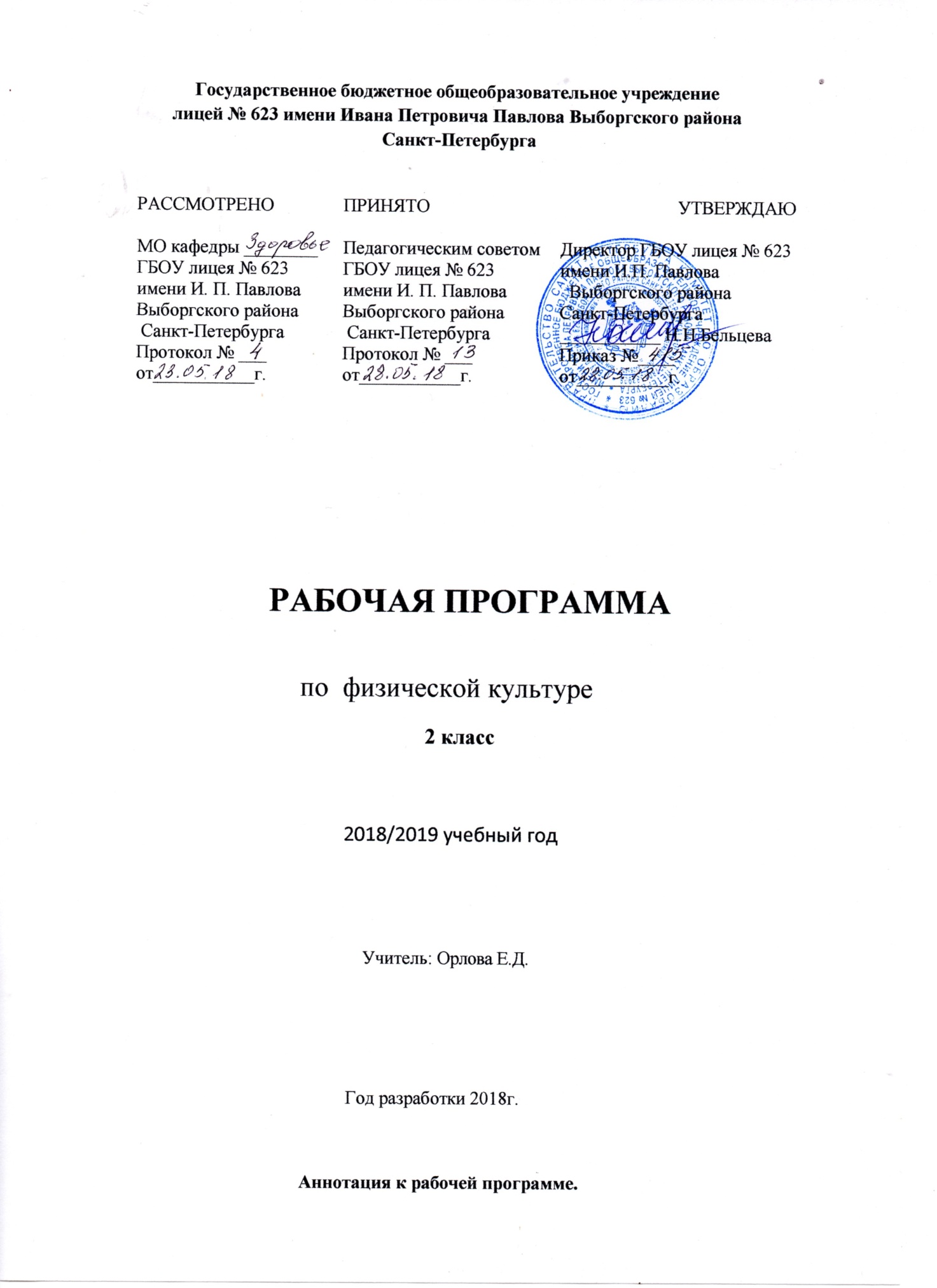              Аннотация к рабочей программе.Рабочая программа составлена в соответствии со следующими нормативно-правовыми документами: Закон Российской Федерации от 29.12.2012 № 273-ФЗ «Об образовании в Российской Федерации».Приказ Министерства образования Российской Федерации от 09.03.2004 № 1312 «Об утверждении федерального базисного учебного плана и примерных учебных планов для образовательных учреждений Российской Федерации, реализующих программы общего образования».Приказ Министерства образования Российской Федерации от 06.10.2009г. № 373 «Об утверждении федерального компонента государственных стандартов начального общего образования».Приказ Министерства образования Российской Федерации от 17.12.2010г. № 1897 «Об утверждении федерального компонента государственных стандартов основного общего образования».Приказ Министерства образования и науки Российской Федерации от 30.08.2010 № 889 «О внесении изменений в федеральный базисный учебный план и примерные учебные планы для образовательных учреждений Российской Федерации, реализующих программы общего образования, утвержденные приказом Министерства образования Российской Федерации от 09.03.2004 № 1312 "Об утверждении федерального базисного учебного плана и примерных учебных планов для образовательных учреждений Российской Федерации, реализующих программы общего образования"».Приказ Министерства образования и науки Российской Федерации от 01.02.2012 № 74 «О внесении изменений в федеральный базисный учебный план и примерные учебные планы для образовательных учреждений Российской Федерации, реализующих программы общего образования, утвержденные приказом Министерства образования Российской Федерации от 9 марта 2004 № 1312».Приказ Министерства образования и науки Российской Федерации «Об утверждении федеральных перечней учебников, рекомендованных (допущенных) к использованию в образовательном процессе в образовательных учреждениях, реализующих образовательные программы общего образования и имеющих государственную аккредитацию, на 2015/2016 учебный год».Типовое положение об общеобразовательном учреждении, утвержденное постановлением Правительства Российской Федерации от 19.03.2001 № 196.Постановление Федеральной службы по надзору в сфере защиты прав потребителей и благополучия человека и Главного государственного санитарного врача Российской Федерации от 29.12.2010 № 189 «Об утверждении СанПиН 2.4.2.2821-10 «Санитарно-эпидемиологические требования к условиям и организации обучения в общеобразовательных учреждениях».Письмо Министерства образования и науки Российской Федерации от 07.09.2010  № ИК-1374/19 и письмо Министерства спорта и туризма Российской Федерации от 13.09.2010 № ЮН-02-09/4912 «Об утверждении инструктивно-методических указаний по совершенствованию физического воспитания в образовательных учреждениях Санкт-Петербурга».Письмо Министерства образования и науки Российской Федерации от 08.10.2010 № ИК-1494/19 «О введении третьего часа физической культуры».Распоряжение Комитета по образованию Санкт-Петербурга «О формировании учебных планов образовательных учреждений Санкт-Петербурга, реализующих образовательные программы общего образования, на 2015/2016 учебный год».Учебный план ГБОУ  Лицей им. И.П. Павлова № 623 на 2016-2017 учебный год.ПОЯСНИТЕЛЬНАЯ ЗАПИСКАФизическая культура — обязательный учебный курс в общеобразовательных учреждениях. Предмет «Физическая культура» является основой физического воспитания школьников, где (в сочетании с другими формами обучения) достигается формирование физической культуры личности. Она включает в себя мотивацию и потребность в систематических занятиях физической культурой и спортом, овладение основными видами физкультурно-спортивной деятельности, разностороннюю физическую подготовленность.В Федеральном законе «О физической культуре и спорте» от 4 декабря . № 329–Ф3 отмечено, что организация физического воспитания и образования в образовательных учреждениях включает в себя проведение обязательных занятий по физической культуре в пределах основных образовательных программ в объёме, установленном государственными образовательными стандартами, а также дополнительных (факультативных) занятий физическими упражнениями и спортом в пределах дополнительных образовательных программ.Данная программа создавалась на основе государственной рабочей программы по физической культуре для учащихся 1-4 классов (под редакцией В.И. Ляха), в соответствии с требованиями освоения основной образовательной программы начального общего образования, представленной в Федеральном государственном стандарте начального общего образования, с учётом особенностей образовательного учреждения, наличия материально-технического обеспечения, возможностей контингента учащихся.Целью школьного физического воспитания является формирование разносторонне физически развитой личности, способной активно использовать ценности физической культуры для укрепления и длительного сохранения собственного здоровья, оптимизации трудовой деятельности и организации активного отдыха.Реализация цели учебной программы соотносится с решением следующих образовательных задач:• укрепление здоровья, улучшение осанки, профилактика плоскостопия, содействие гармоничному физическому, нравственному и социальному развитию, успешному обучению;• формирование первоначальных умений саморегуляции средствами физической культуры;• овладение школой движений;• развитие координационных (точности воспроизведения и дифференцирования пространственных, временных и силовых параметров движений, равновесия, ритма, быстроты и точности реагирования на сигналы, согласования движений, ориентирования в пространстве) и кондиционных (скоростных, скоростно-силовых, выносливости и гибкости) способностей;• формирование элементарных знаний о личной гигиене, режиме дня, влиянии физических упражнений на состояние здоровья, работоспособность и развитие физических (координационных и кондиционных) способностей;• выработка представлений об основных видах спорта, снарядах и инвентаре, о соблюдении правил техники безопасности во время занятий;• формирование установки на сохранение и укрепление здоровья, навыков здорового и безопасного образа жизни;• приобщение к самостоятельным занятиям физическими упражнениями, подвижными играми, использование их в свободное время на основе формирования интересов к определённым видам двигательной активности и выявления предрасположенности к тем или иным видам спорта;• воспитание дисциплинированности, доброжелательного отношения к товарищам, честности, отзывчивости, смелости во время выполнения физических упражнений, содействие развитию психических процессов (представления, памяти, мышления и др.) в ходе двигательной деятельности.Принимая во внимание вышеперечисленные задачи образования учащихся начальной школы в области физической культуры, основными принципами, идеями и подходами при формировании данной программы были следующие: демократизация и гуманизация педагогического процесса, педагогика сотрудничества, деятельностный подход, интенсификация и оптимизация, расширение межпредметных связей.Принцип демократизации в педагогическом процессе выражается в обеспечении всем и каждому ученику одинакового доступа к основам физической культуры, максимальном раскрытии способностей детей, построении преподавания на основе использования широких и гибких методов и средств обучения для развития детей с разным уровнем их двигательных и психических способностей, изменении сути педагогических отношений, переходе от подчинения к сотрудничеству.Принцип гуманизации педагогического процесса заключается в учёте индивидуальных способностей личности каждого ребёнка и педагога. Он строится в соответствии с личным опытом и уровнем достижений школьников, их интересами и склонностями. Учителя обязаны предоставлять детям разноуровневый по сложности и субъективной трудности усвоения материал программы.Осуществление принципов демократизации и гуманизации в педагогическом процессе возможно на основе педагогики сотрудничества — идеи совместной развивающей деятельности детей и взрослых, в процессе которой они связаны взаимопониманием и проникновением в духовный мир друг друга, совместным желанием анализа хода и результатов этой деятельности.Деятельностный подход заключается в ориентировании ученика не только на усвоение готовых знаний и умений, но и на овладение способами физкультурно-оздоровительной и спортивной деятельности, на развитие познавательных сил и творческого потенциала ребёнка. Это отход от вербальных методов и форм передачи готовой информации, пассивности учащихся на занятиях к активному усвоению знаний, умений и навыков, реализуемых в разнообразных видах физкультурно-оздоровительной и спортивной деятельности.Интенсификация и оптимизация состоит в повышении целенаправленности обучения и усилении мотивации занятий физической культурой и спортом, применении активных и творческих методов и форм обучения (проблемные, исследовательские, сопряжённого развития кондиционных и координационных способностей, акцентированного и всестороннего развития координационных способностей, методики программно-алгоритмического типа, групповые и индивидуальные фор-мы обучения, круговая тренировка и др.); в развитии навыков учебного труда; широком использовании компьютеров и других новых технических средств.Задачу формирования целостного мировоззрения учащихся, всестороннего раскрытия взаимосвязи и взаимообусловленности изучаемых явлений и процессов в сфере физической культуры учитель реализует на основе расширения межпредметных связей из области разных предметов: литературы, истории, математики, анатомии, физиологии, психологии и др.ОБЩАЯ ХАРАКТЕРИСТИКА КУРСА2 класс (102 часа)Предметом обучения физической культуре в начальной школе является двигательная активность человека с общеразвивающей направленностью. В процессе овладения этой деятельностью укрепляется здоровье, Совершенствованиеся физические качества, осваиваются определённые двигательные действия, активно Развитиеся мышление, творчество и самостоятельность.Важнейшим требованием проведения современного урока по физической культуре является обеспечение дифференцированного и индивидуального подхода к учащимся с учетом состояния здоровья, пола, физического развития, двигательной подготовленности, особенностей развития психических свойств и качеств, соблюдения гигиенических норм.Понятийная база и содержание курса основаны на положениях нормативно-правовых актов Российской Федерации, в том числе:• требований к результатам освоения образовательной программы основного общего образования, представленной в Федеральном государственном стандарте начального общего образования;• Концепции духовно-нравственного развития и воспитания личности гражданина;• Закона «Об образовании»;• Федерального закона «О физической культуре и спорте»;• Стратегии национальной безопасности Российской Федерации до .;• примерной программы начального общего образования;• приказа Минобрнауки от 30 августа . № 889.МЕСТО КУРСА В УЧЕБНОМ ПЛАНЕКурс «Физическая культура» изучается во 2 классе из расчёта 3 ч в неделю, 102 ч в год. Третий час на преподавание учебного предмета «Физическая культура» был введён приказом Минобрнауки от 30 августа . № 889. В приказе было указано: «Третий час учебного предмета «Физическая культура» использовать на увеличение двигательной активности и развитие физических качеств обучающихся, внедрение современных систем физического воспитания». В данной программе учебный материал на овладение компонентами программы (подвижные игры, гимнастика с элементами акробатики, легкоатлетические упражнения, кроссовая подготовка представлен из расчета 2 ч в неделю (раздел «основы знаний о физической культуре» осваивается в процессе уроков). На третий час предложена программа «Подвижные игры» в соответствии с методическими рекомендациями «Варианты планирования уроков физической культуры в образовательных учреждениях Санкт-Петербурга» (авторы – Е.В. Попова, О.В. Старолавникова) – СПб: СПб АППО, 2012г. РАСПРЕДЕЛЕНИЕ УЧЕБНОГО ВРЕМЕНИ НА РАЗЛИЧНЫЕ ВИДЫ ПРОГРАММНОГО МАТЕРИАЛА 2 классРаспределение часов по четвертям 2 классЛИЧНОСТНЫЕ, МЕТАПРЕДМЕТНЫЕ И ПРЕДМЕТНЫЕ РЕЗУЛЬТАТЫ ОСВОЕНИЯ КУРСАВ соответствии с требованиями к результатам освоения основной образовательной программы начального общего образования Федерального государственного образовательного стандарта (Приказ Министерства образования и науки Российской Федерации от 6 октября . №373) данная рабочая программа для 2 класса направлена на достижение учащимися личностных, метапредметных и предметных результатов по физической культуре.Личностные результаты• формирование чувства гордости за свою Родину, российский народ и историю России, осознание своей этнической и национальной принадлежности;• формирование уважительного отношения к культуре других народов;• развитие мотивов учебной деятельности и личностный смысл учения, принятие и освоение социальной роли обучающего;• развитие этических чувств, доброжелательно и эмоционально-нравственной отзывчивости, понимания и сопереживания чувствам других людей;• развитие навыков сотрудничества со сверстниками и взрослыми в разных социальных ситуациях, умение не создавать конфликты и находить выходы из спорных ситуаций;• развитие самостоятельности и личной ответственности за свои поступки на основе представлений о нравственных нормах, социальной справедливости и свободе;• формирование эстетических потребностей, ценностей и чувств;• формирование установки на безопасный, здоровый образ жизни.Метапредметные результаты• овладение способностью принимать и сохранять цели и задачи учебной деятельности, поиска средств её осуществления;• формирование умения планировать, контролировать и оценивать учебные действия в соответствии с поставленной задачей и условиями её реализации; определять наиболее эффективные способы достижения результата;• определение общей цели и путей её достижения; умение договариваться о распределении функций и ролей в совместной деятельности; осуществлять взаимный контроль в совместной деятельности, адекватно оценивать собственное поведение и поведение окружающих;• готовность конструктивно разрешать конфликты посредством учёта интересов сторон и сотрудничества;• овладение начальными сведениями о сущности и особенностях объектов, процессов и явлений действительности в соответствии с содержанием конкретного учебного предмета;• овладение базовыми предметными и межпредметными понятиями, отражающими существенные связи и отношения между объектами и процессами.Предметные результаты• формирование первоначальных представлений о значении физической культуры для укрепления здоровья человека (физического, социального и психического), о её позитивном влиянии на развитие человека (физическое, интеллектуальное, эмоциональное, социальное), о физической культуре и здоровье как факторах успешной учёбы и социализации;• овладение умениями организовывать здоровьесберегающую жизнедеятельность (режим дня, утренняя зарядка, оздоровительные мероприятия, подвижные игры и т.д.);• формирование навыка систематического наблюдения за своим физическим состоянием, величиной физических нагрузок, данными мониторинга здоровья (рост, масса тела и др.), показателями развития основных физических качеств (силы, быстроты, выносливости, координации, гибкости).В соответствии с общими целевыми установками реализации предметной области «Физическая культура» в рабочей программе определяются основные формы организации деятельности детей, методы обучения и типы учебных занятий, которые представлены в нижеследующей таблице:Виды и формы контроля по учебному предметуИСПОЛЬЗОВАНИЕ СОВРЕМЕННЫХ ОБРАЗОВАТЕЛЬНЫХ ТЕХНОЛОГИЙПод педагогической технологией следует понимать такое построение деятельности педагога, в котором все входящие в него действия представлены в определенной целостности и последовательности, а выполнение представляет достижение необходимого результата и имеет вероятностный характер. Деятельность педагога осуществляется на основе личностной ориентации педагогического процесса, активизации и интенсификации деятельности учащихся, эффективности управления и организации учебного  процесса, дидактического усовершенствования и реконструирования материала. В уроке физической культуры используются следующие образовательные технологии: Здоровьесберегающие технологии (внедрение адаптивной системы обучения с учетом индивидуальных особенностей учащихся, их состояния здоровья). Технологии коллективного обучения (обучение в сотрудничестве, предполагающее организацию групп учащихся, работающих совместно над решением какой-либо проблемы, темы, вопроса, обеспечение диалогического общения в процессе обучения не только между учителем и учениками, но и между учащимися, то есть включать механизм адаптации к индивидуальным особенностям товарищей, устанавливая социальные контакты с другими членами коллектива).Технологии разноуровнего обучения (создание условий для обеспечения собственной учебной деятельности обучающихся с учетом уровня обучаемости, необходимого времени для усвоения учебного материала, позволяющие приспособить учебный процесс к индивидуальным особенностям школьников, различному уровню сложности содержания обучения).Технология встречных усилий учителя и ученика (обеспечение свободы в выборе средств, форм и методов обучения, как со стороны педагога, так и со стороны детей, посредством создания атмосферы доверия, сотрудничества, взаимопомощи, возможность проектирования учебного процесса, организационных форм воздействия учителя на ученика, обеспечивающих гарантированные результаты обучения).Компьютерные технологии (использование ЭОР в образовательном процессе).СОДЕРЖАНИЕ КУРСАЗнания о физической культуреФизическая культура. Физическая культура как система разнообразных форм занятий физическими упражнениями по укреплению здоровья человека. Ходьба, бег, прыжки, лазанье, ползание, ходьба на лыжах, плавание как жизненно важные способы передвижения человека.Правила предупреждения травматизма во время занятий физическими упражнениями: организация мест занятий, подбор одежды, обуви и инвентаря.Из истории физической культуры. История развития физической культуры и первых соревнований. Связь физической культуры с трудовой и военной деятельностью.Физические упражнения. Физические упражнения, их влияние на физическое развитие и развитие физических качеств. Физическая подготовка и её связь с развитием основных физических качеств. Характеристика основных физических качеств: силы, быстроты, выносливости, гибкости и равновесия.Физическая нагрузка и её влияние на повышение частоты сердечных сокращений.Способы физкультурной деятельностиСамостоятельные занятия. Составление режима дня. Выполнение простейших закаливающих процедур, комплексаов упражнений для формирования правильной осанки и развития мышц туловища, развития основных физических качеств; проведение оздоровительных занятий в режиме дня (утренняя зарядка, физкультминутки).Самостоятельные наблюдения за физическим развитием и физической подготовленностью. Измерение длины и массы тела, показателей осанки и физических качеств. Измерение частоты сердечных сокращений во время выполнения физических упражнений.Самостоятельные игры и развлечения. Организация и проведение подвижных игр (на спортивных площадках и в спортивных залах).Физическое совершенствованиеФизкультурно-оздоровительная деятельностьКомплексаы физических упражнений для утренней зарядки, физкультминуток, занятий по профилактике и коррекции нарушений осанки.Комплексаы упражнений на развитие физических качеств.Комплексаы дыхательных упражнений. Гимнастика для глаз.Спортивно-оздоровительная деятельностьГимнастика с основами акробатики. Организующие команды и приемы. Строевые действия в шеренге и колонне; выполнение строевых команд.Акробатические упражнения: упражнения в группировке; перекаты; кувырок в сторону, кувырок вперед, стойка на лопатках. Упражнения в висах и упорах, упражнения в лазаньи и перелезании, в равновесии: на гимнастической скамейке, на гимнастической стенке, на перекладине, на канате.Опорный прыжок: перелезание через гимнастического коня.Гимнастические упражнения прикладного характера. Прыжки со скакалкой. Передвижение по гимнастической стенке. Преодоление полосы препятствий с элементами лазанья и перелезания, переползания, передвижение по наклонной гимнастической скамейке.Лёгкая атлетика. Беговые упражнения: с высоким подниманием бедра, прыжками и с ускорением, с изменяющимся направлением движения, из разных исходных положений; челночный бег; высокий старт с последующим ускорением.Прыжковые упражнения: на одной ноге и двух ногах на месте и с продвижением; в длину и высоту; спрыгивание и запрыгивание;Броски: большого мяча (1кг) на дальность разными способами.Метание: малого мяча в вертикальную цель и на дальность.Кроссовая подготовка. Бег в равномерном темпе длительное время. Бег с переменной скоростью. Бег и ходьба с преодолением препятствий по пересеченной местности. Подвижные и спортивные игры. На материале гимнастики с основами акробатики: игровые задания с использованием строевых упражнений, упражнений на внимание, силу, ловкость и координацию.На материале легкой атлетики: прыжки, бег, метания и броски; упражнения на координацию, выносливость и быстроту.На материале спортивных игр.Футбол: удар по неподвижному и катящемуся мячу; остановка мяча; ведения мяча; подвижные игры на материале футбола.Баскетбол: специальные передвижения без мяча; ведения мяча; броски мяча в корзину; подвижные игры на материале баскетбола.ловля мяча на месте и в движении: низко летящего и летящего на уровне головы; броски мяча двумя руками стоя на месте (мяч снизу, мяч у груди, мяч сзади за головой); передача мяча (снизу, от груди, от плеча); подвижные игры: «Брось — поймай», «Охотники и утки», «Стоп»Планируемые результатыПо окончании 2 класса обучающиеся должны уметь: планировать занятия физическими упражнениями в режиме дня, использовать средства физической культуры в проведении своего отдыха и досуга;излагать факты истории развития физической культуры, характеризовать ее роль и значение в жизни человека; использовать физическую культуры как средство укрепления здоровья, физического развития и физической подготовленности человека;оказывать посильную помощь и моральную поддержку сверстникам при выполнении учебных заданий, проявлять доброжелательное и уважительное отношение при объяснении ошибок и способов их устранения;соблюдать требования техники безопасности к местам проведения занятий физической культурой;выполнять простейшие акробатические и гимнастические комбинации на высоком  уровне;выполнять технические действия из базовых видов спорта, применять их в игровой и соревновательной деятельности;выполнять жизненно важные двигательные навыки и умения различными способами, в различных условиях.Уровень физической подготовленностиКритерии и нормы оценки знаний и умений обучающихсяПри оценивании успеваемости учитываются индивидуальные возможности, уровень физического развития и двигательные возможности, последствия заболеваний учащихся.Классификация ошибок и недочетов, влияющих на снижение оценкиМелкими ошибками считаются такие, которые не влияют на качество и результат выполнения. Значительные ошибки – это такие, которые не вызывают особого искажения структуры движений, но влияют на качество выполнения, хотя количественный показатель ниже предполагаемого ненамного. Характеристика цифровой оценки (отметки)Оценка «5» выставляется за качественное выполнение упражнений, допускается наличие мелких ошибок.Оценка «4» выставляется, если допущено не более одной значительной ошибки и несколько мелких.Оценка «3» выставляется, если допущены две значительные ошибки и несколько грубых. Но ученик при повторных выполнениях может улучшить результат.Оценка «2» выставляется, если упражнение просто не выполнено. Причиной невыполнения является наличие грубых ошибок.В 1 – 4 классах оценка за технику ставится лишь при выполнении упражнений в равновесии, лазанье, с элементами акробатики, при построениях, перестроениях, ходьбе. В остальных видах (бег, прыжки, метание, броски, ходьба) необходимо учитывать результат: секунды, количество, длину, высоту.Материально-техническое оснащение учебного процесса по  предмету «физическая культура»Д – демонстрационный экземпляр ( 1 экземпляр);
К – полный комплект (для каждого ученика);
Ф – комплект для фронтальной работы (не менее 1 экземпляра на 2 учеников);
П – комплект, необходимый для работы в группах (1 экземпляр на 5–6 человек) Учебный предмет Физическая культураКласс, работающийпо данной программе 2 а, 2б, 2 в Учителя, работающиепо данной программе Орлова Е.Д.Нормативные документы,лежащие в основе данной программыПрограммы для общеобразовательных учреждений по ФГОС. Лях В.И., Зданевич А.А. Комплексная программа физического воспитания учащихся 1-4 классов М.: «Просвещение» 2016 г. Лях В.И., Рабочая  программа Физическая культура  1-4-х классов. М.: «Просвещение», 2015гКоличество часов за год    102  чУчебник   В.И. Лях, Физическая культура. 1-4 кл.,  Москва «Просвещение», 2014г,2017 г.Разделы Программы с указанием количества часовОбязательные работы(с указанием вида работыи их количества)№п/пВид программного материалаКоличество часов 1.1Основные знания о физической культуреВ процессе урока  1.2Подвижные игры 181.3Гимнастика181.4Лёгкоатлетические упражнения181.5Кроссовая подготовка182Вариативная часть: подвижные игры с элементами спортивных игр (баскетбол)30всего102Материал                            четверть1234Базовая часть781.основные        знанияВ процессе урокаВ процессе урокаВ процессе урокаВ процессе урока    2.подвижные игры18666    3.гимнастика1818    4. лёгкая атлетика18185. кроссовая подготовка1818Вариативная частьУроки с элементами подвижных игр на основе баскетбола30246Всего часов10224243024Формы организации деятельностиМетодытип урокаИндивидуальное обучение Дифференцированное ГрупповаяФронтальнаяПоточнаяИгровойСоревновательныйКруговойСловесные Наглядные РепродуктивныйЧастично-поисковыйНаглядный Комплексныйс образовательно -познавательной направленностьКомплексныйс образовательно -тренировачной направленностьТекущий ПромежуточныйИтоговыйНаблюдение за выполнением заданий в ходе урокаОтслеживание техники выполнения упражений и др.Приём учебных нормативов ОпросМониторинг (тестирование) уровня физической подготовкиПриём учебных нормативовКонтрольные соревнования Опрос       ТестыПриём учебных нормативовОпросТесты Контрольные упражненияУровеньУровеньУровеньУровеньУровеньУровеньУровеньКонтрольные упражнениямальчикимальчикимальчикимальчикидевочкидевочкидевочкиКонтрольные упражненияВысокийВысокийсреднийнизкийВысокийсреднийнизкийПодтягивания на высокой перекладине мальчики, на низкой перекладине девочки, кол-во раз55321597Прыжок в длину с места, см160160140130150130125наклон вперед из положения стоя с прямыми ногами на полу (достать полпальцамипальцамипальцамиладонямипальцамипальцамиладонямиБег 30 м с высокого старта, сек6,06,76,77,06,26,77,0Бег 1000мБез учета времениБез учета времениБез учета времениБез учета времениБез учета времениБез учета времениБез учета времениМАЛЬЧИКИМАЛЬЧИКИМАЛЬЧИКИМАЛЬЧИКИМАЛЬЧИКИ№Упражненияоценкаоценкаоценка№Упражнения«5»«4»«3»1Прыжок в длину с места (см)1451301102Метание набивного мяча (см)3102452153«Челночный бег» 3х10 м (сек.)9.19.710.44Прыжки со скакалкой за 1 мин.5040305Поднимание туловища за 1 мин.3228206Наклон вперёд сидя (см)+9+4+37Бег 30 м (сек)5.46.57.18Метание малого мяча 150г (м)2318139Подтягивание в висе (раз)42110Многоскоки (8 прыжков) (м)97511Метание в цель с 6 м32112Кросс 1000 м. (мин.,сек.)Без учёта времениБез учёта времениБез учёта времениДЕВОЧКИДЕВОЧКИДЕВОЧКИДЕВОЧКИДЕВОЧКИ1Прыжок в длину с места (см)1351251002Метание набивного мяча (см)2802151753«Челночный бег» 3х10 м (сек.)9.710.411.24Прыжки со скакалкой за 1 мин.8035205Поднимание туловища за 1 мин.2317136Наклон вперёд сидя (см)+12+8+47Бег 30 м (сек)5.66.77.38Метание малого мяча 150г (м)171279Подтягивание в висе  лёжа (раз)105310Многоскоки (8 прыжков) (м)8.86.84.811Метание в цель с 6 м32112Кросс 1000 м. (мин.,сек.)Без учёта времениБез учёта времениБез учёта времени№п/пНаименование объектов и средств материально-технического обеспеченияКоличество1Основная литература для  учителя 2Стандарт  начального общего образования по физической культуреД1.2Лях В.И., Рабочие программы Физическая культура 1- 4 классы М.: Просвещение, 2015.Д1.3Лях В.И. Физическая культура 1-4 класс.  Учебник для учащихся начальной школы. Москва «Просвещение» 2017.1.4Рабочая программа по физической культуре Д2Дополнительная литература для учителя2.1Кофман Л.Б. Настольная книга учителя физической культуры. – М., Физкультура и спорт,  1998.Д3Дополнительная литература для обучающихся3.1Научно-популярная и художественная литература по физической культуре, спорту, олимпийскому движению.Д4Технические средства обучения4.1Музыкальный центрД4.2АудиозаписиД5Учебно-практическое оборудование5.1Козел гимнастическийП5.2Канат для лазаньяП5.3Скамейка гимнастическая жесткая П5.4Мячи: набивные весом 1кг,  баскетбольные, волейбольные, футбольные, теннисныеК5.5Палка гимнастическаяК5.6Скакалка детскаяК5.7Мат гимнастическийП5.8Гимнастический подкидной мостикД5.9Стойки для прыжков в высотуД5.10Планка для прыжков в высотуД5.11Фишки Д5.12Рулетка измерительнаяК5.13АптечкаД№ТемаТемаТемаТип урокаВиды деятельности учащихсяПланируемые результаты обученияПланируемые результаты обучения№ТемаТемаТемаТип урокаВиды деятельности учащихсяУниверсальные учебные действияУниверсальные учебные действия122234561Инструктаж по ТБ на уроках ФК. 
Ходьба и бегИнструктаж по ТБ на уроках ФК. 
Ходьба и бегИнструктаж по ТБ на уроках ФК. 
Ходьба и бегВводныйЗнакомство с правилами техники безопасности.Выполнение упражнений в ходьбе и беге.Бег с максимальным ускорениемПознавательные: используют общие приемы решения поставленных задач; определяют и кратко характеризуют физическую культуру как занятия физическими упражнениями, подвижными и спортивными играми. Регулятивные: планировать свои действия в соответствии с поставленной задачей и условиями ее реализации. Коммуникативные: используют речь для регуляции своего действия. Личностные: проявляют учебно-познавательный интерес к новому учебному материала Научатся: - выполнять действия по образцу, соблюдать правила техники безопасности на уроках физической культуры, выполнять комплекс УГГ 2Инструктаж по ТБ при выполнении легкоатлетических упражнений. Разновидности ходьбы. Бег 30м. Челночный бегИнструктаж по ТБ при выполнении легкоатлетических упражнений. Разновидности ходьбы. Бег 30м. Челночный бегИнструктаж по ТБ при выполнении легкоатлетических упражнений. Разновидности ходьбы. Бег 30м. Челночный бегКомплексныйПовторение упражнений в ходьбе.
Закрепление бегаа с максимальным ускорением на короткую дистанцию.
Разучивание челночного бега 3х10м с одним кубикомПознавательные: используют общие приемы решения поставленных задач. Регулятивные: принимают и сохраняют учебную задачу при выполнении упражнений и участии в игре; оценивают правильность выполнения действия; адекватно воспринимают оценку учителя. Коммуникативные: договариваются и приходят к общему решению в совместной деятельности, ориентируются на позицию партнера в общении и взаимодействии. Личностные: понимают значение физического развития для человека и принимают его; имеют желание учиться Научатся: - самостоятельно выполнять комплекс утренней гимнастики; - технически правильно отталкиваться 3Разновидности ходьбы. Бег 30м. Челночный бегРазновидности ходьбы. Бег 30м. Челночный бегРазновидности ходьбы. Бег 30м. Челночный бегКомплексныйВыполнение различных упражнений в ходьбе.
Закрепление бегаа с максимальным ускорением на короткую дистанцию. Развитие челночного бега 3х10м с одним кубиком.Познавательные: используют общие приемы решения поставленных задач; определяют и кратко характеризуют физическую культуру как занятия физическими упражнениями, подвижными и спортивными играми. Регулятивные: планировать свои действия в соответствии с поставленной задачей и условиями ее реализации. Коммуникативные: используют речь для регуляции своего действия. Личностные: проявляют учебно-познавательный интерес к новому учебному материалуНаучатся: - выполнять легкоатлетические упражнения; — технически правильно держать корпус и руки при беге в сочетании с дыханием.- вести тетрадь самонаблюдений и учета выполнения домашних заданий. 4Разновидности ходьбы. Бег 30м. Челночный бегРазновидности ходьбы. Бег 30м. Челночный бегРазновидности ходьбы. Бег 30м. Челночный бегКомплексныйПовторение упражнений в ходьбе.
Совершенствование бега с максимальным ускорением на короткую дистанцию. Закрепление челночного бега 3х10м с одним кубиком.Познавательные: ориентируются в разнообразии способов решения задач. Регулятивные: принимают инструкцию педагога и четко следуют ей; осуществляют итоговый и пошаговый контроль; адекватно воспринимают оценку учителя. Коммуникативные: формулируют собственное мнение и позицию; договариваются и приходят к общему решению в совместной деятельности. Личностные: проявляют положительные качества личности и управляют своими эмоциями в различных нестандартных ситуациях Научатся: - выполнять организующие строевые команды и приемы; — разминаться, применяя специальные беговые упражнения 5Разновидности ходьбы. Бег 30м Разновидности ходьбы. Бег 30м Разновидности ходьбы. Бег 30м КонтрольныйДемонстрация упражнений в ходьбе.
Выполнение на оценку бега 30м Познавательные: ориентируются в разнообразии способов решения задач. Регулятивные: принимают инструкцию педагога и четко следуют ей; осуществляют итоговый и пошаговый контроль; адекватно воспринимают оценку учителя. Коммуникативные: формулируют собственное мнение и позицию; договариваются и приходят к общему решению в совместной деятельности. Личностные: проявляют положительные качества личности и управляют своими эмоциями в различных нестандартных ситуациях Научатся: - выполнять организующие строевые команды и приемы; — разминаться, применяя специальные беговые упражнения , преодолевать усталость.6Прыжок в длину с места.
Развитие скоростных способностейПрыжок в длину с места.
Развитие скоростных способностейПрыжок в длину с места.
Развитие скоростных способностейИзучение нового материалаОбучение выполнению прыжка в длину с места. 
Выполнение комплексаа  упражнений на развитие скоростных способностейКак выполняется прыжок в длину с места?? Корректировка техники бега. Каковы организационные приемы прыжков? Цели: учить правильной технике  прыжка в длину с места.Познавательные: ориентируются в разнообразии способов решения задач. Регулятивные: принимают инструкцию педагога и четко следуют ей; осуществляют итоговый и пошаговый контроль; адекватно воспринимают оценку учителя. Коммуникативные: формулируют собственное мнение и позицию; договариваются и приходят к общему решению в совместной деятельности. Личностные: проявляют положительные качества личности и управляют своими эмоциями в различных нестандартных ситуациях Научатся: - выполнять легкоатлетические упражнения; — технически правильно держать корпус и руки при беге в сочетании с дыханием 7Прыжок в длину с места. Развитие координационных способностейПрыжок в длину с места. Развитие координационных способностейПрыжок в длину с места. Развитие координационных способностейКомплексныйЗакрепление выполнения прыжка в длину с места. 
Выполнение комплексаа  упражнений на развитие координационных способностейЧто такое челночный бег? Корректировка техники бега. Каковы организационные приемы прыжков? Цели: учить правильной технике  бега Познавательные: ориентируются в разнообразии способов решения задач. Регулятивные: принимают инструкцию педагога и четко следуют ей; осуществляют итоговый и пошаговый контроль; адекватно воспринимают оценку учителя. Коммуникативные: формулируют собственное мнение и позицию; договариваются и приходят к общему решению в совместной деятельности. Личностные: проявляют положительные качества личности и управляют своими эмоциями в различных нестандартных ситуациях Научатся: - выполнять легкоатлетические упражнения; — технически правильно держать корпус и руки при беге в сочетании с дыханием 8Прыжок в длину с места.
Подвижные игрыПрыжок в длину с места.
Подвижные игрыПрыжок в длину с места.
Подвижные игрыКонтрольныйВыполнение на оценку прыжка в длину с места.
Подвижная игра «Прыгающие воробушки»Что такое челночный бег? Корректировка техники бега. Каковы организационные приемы прыжков? Цели: учить правильной технике  бега Познавательные: ориентируются в разнообразии способов решения задач. Регулятивные: принимают инструкцию педагога и четко следуют ей; осуществляют итоговый и пошаговый контроль; адекватно воспринимают оценку учителя. Коммуникативные: формулируют собственное мнение и позицию; договариваются и приходят к общему решению в совместной деятельности. Личностные: проявляют положительные качества личности и управляют своими эмоциями в различных нестандартных ситуациях Научатся: - выполнять легкоатлетические упражнения; — технически правильно держать корпус и руки при беге в сочетании с дыханием Продемонстрируют умение выполнять прыжок в длину с места. 9Метание малого мяча.
Метание малого мяча.
Метание малого мяча.
Изучение нового материалаОбучение метанию малого мяча в горизонтальную цель 2х2м с расстояния 4-5 метров.Познавательные: самостоятельно выделяют и формулируют познавательные цели. Регулятивные: вносят необходимые коррективы в действие после его завершения на основе его оценки и учета характера сделанных ошибок. Коммуникативные: договариваются и приходят к общему решению в совместной деятельности, ориентируются на позицию партнера в общении и взаимодействии. Личностные: понимают значение знаний для человека и принимают его; раскрывают внутреннюю позицию школьника Научатся: - выполнять легкоатлетические упражнения (метание с трех шагов); - выполнять правильное движение рукой для замаха в метании, выполнять положение «натянутого лука»10Метание малого мяча.
Метание набивного мячаМетание малого мяча.
Метание набивного мячаМетание малого мяча.
Метание набивного мячаКомплексныйЗакрепление метания малого мяча в горизонтальную цель 2х2м с расстояния 4-5 метров.
Обучение выполнению метания набивного мяча (0,5кг) двумя руками из-за головы из положения стоя.Познавательные: самостоятельно выделяют и формулируют познавательные цели. Регулятивные: вносят необходимые коррективы в действие после его завершения на основе его оценки и учета характера сделанных ошибок. Коммуникативные: договариваются и приходят к общему решению в совместной деятельности, ориентируются на позицию партнера в общении и взаимодействии. Личностные: понимают значение знаний для человека и принимают его; раскрывают внутреннюю позицию школьника Научатся: - выполнять легкоатлетические упражнения (метание с трех шагов); - выполнять правильное движение рукой для замаха в метании, Демонстрируют степень овладения техникой метания в цель 11Метание малого мяча.
Метание набивного мячаМетание малого мяча.
Метание набивного мячаМетание малого мяча.
Метание набивного мячаКонтрольныйВыполнение на оценку метания малого мяча в горизонтальную цель 2х2м с расстояния 4-5 метров.
Развитие метания набивного мяча (0,5кг) двумя руками из-за головы из положения стоя.Познавательные:  используют общие приемы решения поставленных задач. Регулятивные: оценивают правильность выполнения действия; адекватно воспринимают оценку учителя. Коммуникативные: используют речь для регуляции  своего действия. Личностные: понимают значение знаний для .человека и принимают его; раскрывают внутреннюю позицию  школьника Научатся: - выполнять легкоатлетические упражнения в метании и броске мяча; - соблюдать правила взаимодействия с игроками 12Равномерный бег 3 минуты.
Чередование ходьбы и бега Равномерный бег 3 минуты.
Чередование ходьбы и бега Равномерный бег 3 минуты.
Чередование ходьбы и бега КомплексныйБег  в равномерном среднем темпе в колонне по одному 3 минуты.
Выполнение чередования ходьбы и бега (бег – 50м, ходьба – 100м)Познавательные: самостоятельно справляются с собственными ощущениями и усталостьюРегулятивные: оценивают свои способности терпеть и преодолевать усталость, регулируют свою скорость бегаКоммуникативные: договариваются и приходят к общему решению в совместной деятельности, ориентируются на позицию партнера в общении и взаимодействии. Личностные: понимают значение знаний для .человека и принимают его; раскрывают внутреннюю позицию  школьника Познавательные: самостоятельно справляются с собственными ощущениями и усталостьюРегулятивные: оценивают свои способности терпеть и преодолевать усталость, регулируют свою скорость бегаКоммуникативные: договариваются и приходят к общему решению в совместной деятельности, ориентируются на позицию партнера в общении и взаимодействии. Личностные: понимают значение знаний для .человека и принимают его; раскрывают внутреннюю позицию  школьника Научатся: - выполнять Беговые легкоатлетические упражнения в - соблюдать правила взаимодействия с  и регулировать скорость, следить за дыханием, преодолевать усталостьНаучатся: - выполнять Беговые легкоатлетические упражнения в - соблюдать правила взаимодействия с  и регулировать скорость, следить за дыханием, преодолевать усталость13Равномерный бег 3 минуты.
Чередование ходьбы и бегаРавномерный бег 3 минуты.
Чередование ходьбы и бегаРавномерный бег 3 минуты.
Чередование ходьбы и бегаКомплексныйБег  в равномерном среднем темпе в колонне по одному 3 минуты.
Выполнение чередования ходьбы и бега (бег – 50м, ходьба – 100м)Познавательные: самостоятельно справляются с собственными ощущениями и усталостьюРегулятивные: оценивают свои способности терпеть и преодолевать усталость, регулируют свою скорость бегаКоммуникативные: договариваются и приходят к общему решению в совместной деятельности, ориентируются на позицию партнера в общении и взаимодействии. Личностные: понимают значение знаний для .человека и принимают его; раскрывают внутреннюю позицию  школьника Познавательные: самостоятельно справляются с собственными ощущениями и усталостьюРегулятивные: оценивают свои способности терпеть и преодолевать усталость, регулируют свою скорость бегаКоммуникативные: договариваются и приходят к общему решению в совместной деятельности, ориентируются на позицию партнера в общении и взаимодействии. Личностные: понимают значение знаний для .человека и принимают его; раскрывают внутреннюю позицию  школьника Научатся: - выполнять Беговые легкоатлетические упражнения в - соблюдать правила взаимодействия с  и регулировать скорость, следить за дыханием, преодолевать усталостьНаучатся: - выполнять Беговые легкоатлетические упражнения в - соблюдать правила взаимодействия с  и регулировать скорость, следить за дыханием, преодолевать усталость14Равномерный бег 4 минуты.
Подвижные игрыРавномерный бег 4 минуты.
Подвижные игрыРавномерный бег 4 минуты.
Подвижные игрыКомплексныйБег  в равномерном среднем темпе в колонне по одному 4 минуты.
Подвижная игра  «Третий лишний»Познавательные: самостоятельно справляются с собственными ощущениями и усталостьюРегулятивные: оценивают свои способности терпеть и преодолевать усталость, регулируют свою скорость бегаКоммуникативные: договариваются и приходят к общему решению в совместной деятельности, ориентируются на позицию партнера в общении и взаимодействии. Личностные: понимают значение знаний для .человека и принимают его; раскрывают внутреннюю позицию  школьника Познавательные: самостоятельно справляются с собственными ощущениями и усталостьюРегулятивные: оценивают свои способности терпеть и преодолевать усталость, регулируют свою скорость бегаКоммуникативные: договариваются и приходят к общему решению в совместной деятельности, ориентируются на позицию партнера в общении и взаимодействии. Личностные: понимают значение знаний для .человека и принимают его; раскрывают внутреннюю позицию  школьника Научатся: - выполнять Беговые легкоатлетические упражнения в - соблюдать правила взаимодействия с  и регулировать скорость, следить за дыханием, преодолевать усталостьНаучатся: - выполнять Беговые легкоатлетические упражнения в - соблюдать правила взаимодействия с  и регулировать скорость, следить за дыханием, преодолевать усталость15Равномерный бег 4 минуты. Подвижные игрыРавномерный бег 4 минуты. Подвижные игрыРавномерный бег 4 минуты. Подвижные игрыКомплексныйБег  в равномерном среднем темпе в колонне по одному 4 минуты.
Подвижная игра  «Третий лишний»Познавательные: самостоятельно справляются с собственными ощущениями и усталостьюРегулятивные: оценивают свои способности терпеть и преодолевать усталость, регулируют свою скорость бегаКоммуникативные: договариваются и приходят к общему решению в совместной деятельности, ориентируются на позицию партнера в общении и взаимодействии. Личностные: понимают значение знаний для .человека и принимают его; раскрывают внутреннюю позицию  школьника Познавательные: самостоятельно справляются с собственными ощущениями и усталостьюРегулятивные: оценивают свои способности терпеть и преодолевать усталость, регулируют свою скорость бегаКоммуникативные: договариваются и приходят к общему решению в совместной деятельности, ориентируются на позицию партнера в общении и взаимодействии. Личностные: понимают значение знаний для .человека и принимают его; раскрывают внутреннюю позицию  школьника Научатся: - выполнять Беговые легкоатлетические упражнения в - соблюдать правила взаимодействия с  и регулировать скорость, следить за дыханием, преодолевать усталостьНаучатся: - выполнять Беговые легкоатлетические упражнения в - соблюдать правила взаимодействия с  и регулировать скорость, следить за дыханием, преодолевать усталость16Равномерный бег 5 минут.
Преодоление малых препятствийРавномерный бег 5 минут.
Преодоление малых препятствийРавномерный бег 5 минут.
Преодоление малых препятствийКомплексныйБег в равномерном среднем темпе в колонне по одному 5 минут.
Выполнение различных упражнений с преодолением горизонтальных препятствийПознавательные: самостоятельно справляются с собственными ощущениями и усталостьюРегулятивные: оценивают свои способности терпеть и преодолевать усталость, регулируют свою скорость бегаКоммуникативные: договариваются и приходят к общему решению в совместной деятельности, ориентируются на позицию партнера в общении и взаимодействии. Личностные: понимают значение знаний для .человека и принимают его; раскрывают внутреннюю позицию  школьника Познавательные: самостоятельно справляются с собственными ощущениями и усталостьюРегулятивные: оценивают свои способности терпеть и преодолевать усталость, регулируют свою скорость бегаКоммуникативные: договариваются и приходят к общему решению в совместной деятельности, ориентируются на позицию партнера в общении и взаимодействии. Личностные: понимают значение знаний для .человека и принимают его; раскрывают внутреннюю позицию  школьника Научатся: - выполнять Беговые легкоатлетические упражнения в - соблюдать правила взаимодействия с  и регулировать скорость, следить за дыханием, преодолевать усталостьНаучатся: - выполнять Беговые легкоатлетические упражнения в - соблюдать правила взаимодействия с  и регулировать скорость, следить за дыханием, преодолевать усталость17Равномерный бег 5 минут.
Подвижные игрыРавномерный бег 5 минут.
Подвижные игрыРавномерный бег 5 минут.
Подвижные игрыКомплексныйБег в равномерном среднем темпе в колонне по одному 5 минут.
Подвижная игра «Пустое место»Познавательные: самостоятельно справляются с собственными ощущениями и усталостьюРегулятивные: оценивают свои способности терпеть и преодолевать усталость, регулируют свою скорость бегаКоммуникативные: договариваются и приходят к общему решению в совместной деятельности, ориентируются на позицию партнера в общении и взаимодействии. Личностные: понимают значение знаний для .человека и принимают его; раскрывают внутреннюю позицию  школьника Познавательные: самостоятельно справляются с собственными ощущениями и усталостьюРегулятивные: оценивают свои способности терпеть и преодолевать усталость, регулируют свою скорость бегаКоммуникативные: договариваются и приходят к общему решению в совместной деятельности, ориентируются на позицию партнера в общении и взаимодействии. Личностные: понимают значение знаний для .человека и принимают его; раскрывают внутреннюю позицию  школьника Научатся: - выполнять Беговые легкоатлетические упражнения в - соблюдать правила взаимодействия с  и регулировать скорость, следить за дыханием, преодолевать усталостьНаучатся: - выполнять Беговые легкоатлетические упражнения в - соблюдать правила взаимодействия с  и регулировать скорость, следить за дыханием, преодолевать усталость18Равномерный бег 6 минут.
ОРУРавномерный бег 6 минут.
ОРУРавномерный бег 6 минут.
ОРУКомплексныйБег в равномерном среднем темпе в колонне по одному 6 минут.
Демонстрация выполнения комплекса общеразвивающих упражненийПознавательные: самостоятельно справляются с собственными ощущениями и усталостьюРегулятивные: оценивают свои способности терпеть и преодолевать усталость, регулируют свою скорость бегаКоммуникативные: договариваются и приходят к общему решению в совместной деятельности, ориентируются на позицию партнера в общении и взаимодействии. Личностные: понимают значение знаний для .человека и принимают его; раскрывают внутреннюю позицию  школьника Познавательные: самостоятельно справляются с собственными ощущениями и усталостьюРегулятивные: оценивают свои способности терпеть и преодолевать усталость, регулируют свою скорость бегаКоммуникативные: договариваются и приходят к общему решению в совместной деятельности, ориентируются на позицию партнера в общении и взаимодействии. Личностные: понимают значение знаний для .человека и принимают его; раскрывают внутреннюю позицию  школьника Научатся: - выполнять Беговые легкоатлетические упражнения в - соблюдать правила взаимодействия с  и регулировать скорость, следить за дыханием, преодолевать усталостьНаучатся: - выполнять Беговые легкоатлетические упражнения в - соблюдать правила взаимодействия с  и регулировать скорость, следить за дыханием, преодолевать усталость19Равномерный бег 6 минут.
Подвижные игрыРавномерный бег 6 минут.
Подвижные игрыРавномерный бег 6 минут.
Подвижные игрыКомплексныйБег в равномерном среднем темпе в колонне по одному 6 минут.
Подвижная игра «Салки с выручкой»Познавательные: самостоятельно справляются с собственными ощущениями и усталостьюРегулятивные: оценивают свои способности терпеть и преодолевать усталость, регулируют свою скорость бегаКоммуникативные: договариваются и приходят к общему решению в совместной деятельности, ориентируются на позицию партнера в общении и взаимодействии. Личностные: понимают значение знаний для .человека и принимают его; раскрывают внутреннюю позицию  школьника Познавательные: самостоятельно справляются с собственными ощущениями и усталостьюРегулятивные: оценивают свои способности терпеть и преодолевать усталость, регулируют свою скорость бегаКоммуникативные: договариваются и приходят к общему решению в совместной деятельности, ориентируются на позицию партнера в общении и взаимодействии. Личностные: понимают значение знаний для .человека и принимают его; раскрывают внутреннюю позицию  школьника Научатся: - выполнять Беговые легкоатлетические упражнения в - соблюдать правила взаимодействия с  и регулировать скорость, следить за дыханием, преодолевать усталостьНаучатся: - выполнять Беговые легкоатлетические упражнения в - соблюдать правила взаимодействия с  и регулировать скорость, следить за дыханием, преодолевать усталость20Равномерный бег 7 минут.
Развитие выносливостиРавномерный бег 7 минут.
Развитие выносливостиРавномерный бег 7 минут.
Развитие выносливостиКомплексныйБег в равномерном среднем темпе в колонне по одному 7 минут.
Выполнение комплекса  упражнений на развитие выносливостиПознавательные: самостоятельно справляются с собственными ощущениями и усталостьюРегулятивные: оценивают свои способности терпеть и преодолевать усталость, регулируют свою скорость бегаКоммуникативные: договариваются и приходят к общему решению в совместной деятельности, ориентируются на позицию партнера в общении и взаимодействии. Личностные: понимают значение знаний для .человека и принимают его; раскрывают внутреннюю позицию  школьника Познавательные: самостоятельно справляются с собственными ощущениями и усталостьюРегулятивные: оценивают свои способности терпеть и преодолевать усталость, регулируют свою скорость бегаКоммуникативные: договариваются и приходят к общему решению в совместной деятельности, ориентируются на позицию партнера в общении и взаимодействии. Личностные: понимают значение знаний для .человека и принимают его; раскрывают внутреннюю позицию  школьника Научатся: - выполнять Беговые легкоатлетические упражнения в - соблюдать правила взаимодействия с  и регулировать скорость, следить за дыханием, преодолевать усталостьНаучатся: - выполнять Беговые легкоатлетические упражнения в - соблюдать правила взаимодействия с  и регулировать скорость, следить за дыханием, преодолевать усталость21Равномерный бег 7 минут.
Подвижные игрыРавномерный бег 7 минут.
Подвижные игрыРавномерный бег 7 минут.
Подвижные игрыКомплексныйБег в равномерном среднем темпе в колонне по одному 7 минут. Подвижная игра «Рыбаки и рыбки»Познавательные: самостоятельно справляются с собственными ощущениями и усталостьюРегулятивные: оценивают свои способности терпеть и преодолевать усталость, регулируют свою скорость бегаКоммуникативные: договариваются и приходят к общему решению в совместной деятельности, ориентируются на позицию партнера в общении и взаимодействии. Личностные: понимают значение знаний для .человека и принимают его; раскрывают внутреннюю позицию  школьника Познавательные: самостоятельно справляются с собственными ощущениями и усталостьюРегулятивные: оценивают свои способности терпеть и преодолевать усталость, регулируют свою скорость бегаКоммуникативные: договариваются и приходят к общему решению в совместной деятельности, ориентируются на позицию партнера в общении и взаимодействии. Личностные: понимают значение знаний для .человека и принимают его; раскрывают внутреннюю позицию  школьника Научатся: - выполнять Беговые легкоатлетические упражнения в - соблюдать правила взаимодействия с  и регулировать скорость, следить за дыханием, преодолевать усталостьНаучатся: - выполнять Беговые легкоатлетические упражнения в - соблюдать правила взаимодействия с  и регулировать скорость, следить за дыханием, преодолевать усталость22Равномерный бег 8 минут.
Чередование ходьбы и бегаРавномерный бег 8 минут.
Чередование ходьбы и бегаРавномерный бег 8 минут.
Чередование ходьбы и бегаКомплексныйБег в равномерном среднем темпе в колонне по одному 8 минут.
Выполнение чередования ходьбы и бега (бег – 60м, ходьба – 190м)Познавательные: самостоятельно справляются с собственными ощущениями и усталостьюРегулятивные: оценивают свои способности терпеть и преодолевать усталость, регулируют свою скорость бегаКоммуникативные: договариваются и приходят к общему решению в совместной деятельности, ориентируются на позицию партнера в общении и взаимодействии. Личностные: понимают значение знаний для .человека и принимают его; раскрывают внутреннюю позицию  школьника Познавательные: самостоятельно справляются с собственными ощущениями и усталостьюРегулятивные: оценивают свои способности терпеть и преодолевать усталость, регулируют свою скорость бегаКоммуникативные: договариваются и приходят к общему решению в совместной деятельности, ориентируются на позицию партнера в общении и взаимодействии. Личностные: понимают значение знаний для .человека и принимают его; раскрывают внутреннюю позицию  школьника Научатся: - выполнять Беговые легкоатлетические упражнения в - соблюдать правила взаимодействия с  и регулировать скорость, следить за дыханием, преодолевать усталостьНаучатся: - выполнять Беговые легкоатлетические упражнения в - соблюдать правила взаимодействия с  и регулировать скорость, следить за дыханием, преодолевать усталость23Равномерный бег 8 минут.
Подвижные игрыРавномерный бег 8 минут.
Подвижные игрыРавномерный бег 8 минут.
Подвижные игрыКомплексныйБег в равномерном среднем темпе в колонне по одному 8 минут.
Подвижная игра «День и ночь»Познавательные: самостоятельно справляются с собственными ощущениями и усталостьюРегулятивные: оценивают свои способности терпеть и преодолевать усталость, регулируют свою скорость бегаКоммуникативные: договариваются и приходят к общему решению в совместной деятельности, ориентируются на позицию партнера в общении и взаимодействии. Личностные: понимают значение знаний для .человека и принимают его; раскрывают внутреннюю позицию  школьника Познавательные: самостоятельно справляются с собственными ощущениями и усталостьюРегулятивные: оценивают свои способности терпеть и преодолевать усталость, регулируют свою скорость бегаКоммуникативные: договариваются и приходят к общему решению в совместной деятельности, ориентируются на позицию партнера в общении и взаимодействии. Личностные: понимают значение знаний для .человека и принимают его; раскрывают внутреннюю позицию  школьника Научатся: - выполнять Беговые легкоатлетические упражнения в - соблюдать правила взаимодействия с  и регулировать скорость, следить за дыханием, преодолевать усталостьНаучатся: - выполнять Беговые легкоатлетические упражнения в - соблюдать правила взаимодействия с  и регулировать скорость, следить за дыханием, преодолевать усталость24Равномерный бег 9 минут.
ОРУРавномерный бег 9 минут.
ОРУРавномерный бег 9 минут.
ОРУКомплексныйБег в равномерном среднем темпе в колонне по одному 9 минут.
Демонстрация  выполнения комплексаа общеразвивающих упражненийПознавательные: самостоятельно справляются с собственными ощущениями и усталостьюРегулятивные: оценивают свои способности терпеть и преодолевать усталость, регулируют свою скорость бегаКоммуникативные: договариваются и приходят к общему решению в совместной деятельности, ориентируются на позицию партнера в общении и взаимодействии. Личностные: понимают значение знаний для .человека и принимают его; раскрывают внутреннюю позицию  школьника Познавательные: самостоятельно справляются с собственными ощущениями и усталостьюРегулятивные: оценивают свои способности терпеть и преодолевать усталость, регулируют свою скорость бегаКоммуникативные: договариваются и приходят к общему решению в совместной деятельности, ориентируются на позицию партнера в общении и взаимодействии. Личностные: понимают значение знаний для .человека и принимают его; раскрывают внутреннюю позицию  школьника Научатся: - выполнять Беговые легкоатлетические упражнения в - соблюдать правила взаимодействия с  и регулировать скорость, следить за дыханием, преодолевать усталостьНаучатся: - выполнять Беговые легкоатлетические упражнения в - соблюдать правила взаимодействия с  и регулировать скорость, следить за дыханием, преодолевать усталость25Равномерный бег 9 минут.
Подвижные игрыРавномерный бег 9 минут.
Подвижные игрыРавномерный бег 9 минут.
Подвижные игрыКонтрольныйОсуществление на оценку бега в равномерном темпе в течение 9 минут.
Подвижная игра «Команда быстроногих»Познавательные: самостоятельно справляются с собственными ощущениями и усталостьюРегулятивные: оценивают свои способности терпеть и преодолевать усталость, регулируют свою скорость бегаКоммуникативные: договариваются и приходят к общему решению в совместной деятельности, ориентируются на позицию партнера в общении и взаимодействии. Личностные: понимают значение знаний для .человека и принимают его; раскрывают внутреннюю позицию  школьника Познавательные: самостоятельно справляются с собственными ощущениями и усталостьюРегулятивные: оценивают свои способности терпеть и преодолевать усталость, регулируют свою скорость бегаКоммуникативные: договариваются и приходят к общему решению в совместной деятельности, ориентируются на позицию партнера в общении и взаимодействии. Личностные: понимают значение знаний для .человека и принимают его; раскрывают внутреннюю позицию  школьника Научатся: - выполнять Беговые легкоатлетические упражнения в - соблюдать правила взаимодействия с  и регулировать скорость, следить за дыханием, преодолевать усталостьНаучатся: - выполнять Беговые легкоатлетические упражнения в - соблюдать правила взаимодействия с  и регулировать скорость, следить за дыханием, преодолевать усталость26Инструктаж по ТБ на уроках гимнастики. 
Размыкание и смыкание. 
Кувырки, стойки. Инструктаж по ТБ на уроках гимнастики. 
Размыкание и смыкание. 
Кувырки, стойки. Инструктаж по ТБ на уроках гимнастики. 
Размыкание и смыкание. 
Кувырки, стойки. Изучение нового материалаОбучение размыканию и смыканию приставными шагами.  
Обучение выполнению кувырка вперед, кувырка в сторону, стойки на лопатках, согнув ногиПознавательные: ориентируются
в разнообразии способов
решения задач.Регулятивные: адекватно
воспринимают предложения и оценку учителя.
Коммуникативные:
формулируют собственное
мнение и позицию;
договариваются и приходят к общему решению в совместной
деятельности.Личностные: проявляют
дисциплинированность, трудолюбие и упорство в достижении поставленных целей; умеют управлять эмоциями при общении со сверстниками и взрослымиНаучатся:как правильновыполнять гимнастические упражнения, выполнять перекаты  и  группировку.Развивать силовыеспособности, учитьконтролироват
ь физическое состояние при выполнении упражнений, выполнять кувырок вперёд, строевые упражнения, мостик из положения лёжа27Размыкание и смыкание. 
Кувырки, стойки.
Подвижные игрыРазмыкание и смыкание. 
Кувырки, стойки.
Подвижные игрыРазмыкание и смыкание. 
Кувырки, стойки.
Подвижные игрыСовершенствованиеДемонстрация размыкания и смыкания приставными шагами.  
Закрепление  умения выполнять кувырок вперед, кувырок в сторону, стойку на лопатках согнув ноги.
Подвижная игра «Фигуры»Познавательные: ориентируются
в разнообразии способов
решения задач.Регулятивные: адекватно
воспринимают предложения и оценку учителя.
Коммуникативные:
формулируют собственное
мнение и позицию;
договариваются и приходят к общему решению в совместной
деятельности.Личностные: проявляют
дисциплинированность, трудолюбие и упорство в достижении поставленных целей; умеют управлять эмоциями при общении со сверстниками и взрослымиНаучатся:как правильновыполнять гимнастические упражнения, выполнять перекаты  и  группировку.Развивать силовыеспособности, учитьконтролироват
ь физическое состояние при выполнении упражнений, выполнять кувырок вперёд, строевые упражнения, мостик из положения лёжа28Перестроения. 
Акробатические комбинации из 2 элементовПерестроения. 
Акробатические комбинации из 2 элементовПерестроения. 
Акробатические комбинации из 2 элементовСовершенствованиеОбучение перестроению из колонны по одному в колонну по два. 
Разучивание акробатической комбинации из 2 элементов – из стойки на лопатках, согнув ноги, перекат вперед в упор присевориентируются
в разнообразии способов
решения задач.Регулятивные: адекватно
воспринимают предложения и оценку учителя.
Коммуникативные:
формулируют собственное
мнение и позицию;
договариваются и приходят к общему решению в совместной
деятельности.29Перестроения. 
Акробатические комбинации из 2 элементов.
Подвижные игрыПерестроения. 
Акробатические комбинации из 2 элементов.
Подвижные игрыПерестроения. 
Акробатические комбинации из 2 элементов.
Подвижные игрыСовершенствованиеДемонстрация перестроения из колонны по одному в колонну по два.
Закрепление акробатической комбинации из 2 элементов – из стойки на лопатках, согнув ноги, перекат вперед в упор присев.
Подвижная игра «Светофор»ориентируются
в разнообразии способов
решения задач.Регулятивные: адекватно
воспринимают предложения и оценку учителя.
Коммуникативные:
формулируют собственное
мнение и позицию;
договариваются и приходят к общему решению в совместной
деятельности.30Перестроения. 
Акробатические комбинации из 2 элементов.Перестроения. 
Акробатические комбинации из 2 элементов.Перестроения. 
Акробатические комбинации из 2 элементов.КомплексныйДемонстрация перестроения из колонны по одному в колонну по два.
Совершенствование акробатической комбинации из 2 элементов – из стойки на лопатках, согнув ноги, перекат вперед в упор присев.ориентируются
в разнообразии способов
решения задач.Регулятивные: адекватно
воспринимают предложения и оценку учителя.
Коммуникативные:
формулируют собственное
мнение и позицию;
договариваются и приходят к общему решению в совместной
деятельности.31Строевые упражнения. 
Передвижения.ВисыСтроевые упражнения. 
Передвижения.ВисыСтроевые упражнения. 
Передвижения.ВисыИзучение нового материалаОбучение передвижению в колонне по одному по указанным ориентирам. 
Обучение выполнению виса стоя и лежаПознавательные: ориентируются
в разнообразии способов
решения задач.Регулятивные: адекватно
воспринимают предложения и оценку учителя.
Коммуникативные:
формулируют собственное
мнение и позицию;
договариваются и приходят к общему решению в совместной
деятельности.Личностные: проявляют
дисциплинированность, трудолюбие и упорство в достижении поставленных целей; умеют управлять эмоциями при общении со сверстниками и взрослымиНаучатся выполнять различные висы, строевые команды32Строевые упражнения. 
Передвижения.ВисыСтроевые упражнения. 
Передвижения.ВисыСтроевые упражнения. 
Передвижения.ВисыСовершенствованиеОсуществление передвижения в колонне по одному по указанным ориентирам. 
Развитие выполнения виса стоя и лежаПознавательные: ориентируются
в разнообразии способов
решения задач.Регулятивные: адекватно
воспринимают предложения и оценку учителя.
Коммуникативные:
формулируют собственное
мнение и позицию;
договариваются и приходят к общему решению в совместной
деятельности.Личностные: проявляют
дисциплинированность, трудолюбие и упорство в достижении поставленных целей; умеют управлять эмоциями при общении со сверстниками и взрослымиНаучатся выполнять различные висы, строевые команды33Строевые упражнения. 
Передвижения.Висы. ОРУСтроевые упражнения. 
Передвижения.Висы. ОРУСтроевые упражнения. 
Передвижения.Висы. ОРУСовершенствованиеОсуществление передвижения в колонне по одному по указанным ориентирам. 
Закрепление виса стоя и лежа.
Выполнение общеразвивающих упражнений с гимнастической палкойПознавательные: ориентируются
в разнообразии способов
решения задач.Регулятивные: адекватно
воспринимают предложения и оценку учителя.
Коммуникативные:
формулируют собственное
мнение и позицию;
договариваются и приходят к общему решению в совместной
деятельности.Личностные: проявляют
дисциплинированность, трудолюбие и упорство в достижении поставленных целей; умеют управлять эмоциями при общении со сверстниками и взрослымиНаучатся выполнять различные висы, строевые команды34Строевые упражнения. Размыкание. ВисыСтроевые упражнения. Размыкание. ВисыСтроевые упражнения. Размыкание. ВисыСовершенствованиеОбучение размыканию по команде «На два шага разомкнись!».
Обучение выполнению виса на согнутых руках.Познавательные: ориентируются
в разнообразии способов
решения задач.Регулятивные: адекватно
воспринимают предложения и оценку учителя.
Коммуникативные:
формулируют собственное
мнение и позицию;
договариваются и приходят к общему решению в совместной
деятельности.Личностные: проявляют
дисциплинированность, трудолюбие и упорство в достижении поставленных целей; умеют управлять эмоциями при общении со сверстниками и взрослымиНаучатся выполнять различные висы, строевые команды35Строевые упражнения. 
Размыкание. ВисыСтроевые упражнения. 
Размыкание. ВисыСтроевые упражнения. 
Размыкание. ВисыСовершенствованиеДемонстрация выполнения команды «На два шага разомкнись!».
Закрепление виса на согнутых руках.Познавательные: ориентируются
в разнообразии способов
решения задач.Регулятивные: адекватно
воспринимают предложения и оценку учителя.
Коммуникативные:
формулируют собственное
мнение и позицию;
договариваются и приходят к общему решению в совместной
деятельности.Личностные: проявляют
дисциплинированность, трудолюбие и упорство в достижении поставленных целей; умеют управлять эмоциями при общении со сверстниками и взрослымиНаучатся выполнять различные висы, строевые команды36Строевые упражнения. 
Размыкание. Висы.
Подвижные игрыСтроевые упражнения. 
Размыкание. Висы.
Подвижные игрыСтроевые упражнения. 
Размыкание. Висы.
Подвижные игрыКомплексныйДемонстрация выполнения команды «На два шага разомкнись!».
Совершенствование виса на согнутых руках.
Подвижная игра «Ветер, дождь, гром, молния»37ОРУ в движении. Лазание по скамьеОРУ в движении. Лазание по скамьеОРУ в движении. Лазание по скамьеИзучение нового материалаВыполнение общеразвивающих упражнений в движении.
Обучение выполнению лаза по наклонной скамье в упоре присев, в упоре стоя на коленях и лежа на животеПознавательные: ориентируются
в разнообразии способов
решения задач.Регулятивные: адекватно
воспринимают предложения и оценку учителя.
Коммуникативные:
формулируют собственное
мнение и позицию;
договариваются и приходят к общему решению в совместной
деятельности.Личностные: проявляют
дисциплинированность, трудолюбие и упорство в достижении поставленных целей; умеют управлять эмоциями при общении со сверстниками и взрослымиНаучатся:как правильновыполнять гимнастические упражнения, лазанию по гимнастической скамейке, ОРУ в движении.Развивать силовыеспособности, учитьконтролироват
ь физическое состояние при выполнении упражнений, выполнять ОРУ в движении, строевые упражнения, лазать и перелезать через препятствия.38ОРУ в движении. Лазание по скамьеОРУ в движении. Лазание по скамьеОРУ в движении. Лазание по скамьеСовершенствованиеВыполнение общеразвивающих упражнений в движении.
Развитие лаза по наклонной скамье в упоре присев, в упоре стоя на коленях и лежа на животеПознавательные: ориентируются
в разнообразии способов
решения задач.Регулятивные: адекватно
воспринимают предложения и оценку учителя.
Коммуникативные:
формулируют собственное
мнение и позицию;
договариваются и приходят к общему решению в совместной
деятельности.Личностные: проявляют
дисциплинированность, трудолюбие и упорство в достижении поставленных целей; умеют управлять эмоциями при общении со сверстниками и взрослымиНаучатся:как правильновыполнять гимнастические упражнения, лазанию по гимнастической скамейке, ОРУ в движении.Развивать силовыеспособности, учитьконтролироват
ь физическое состояние при выполнении упражнений, выполнять ОРУ в движении, строевые упражнения, лазать и перелезать через препятствия.39ОРУ в движении. Лазание по скамье.
Подвижные игрыОРУ в движении. Лазание по скамье.
Подвижные игрыОРУ в движении. Лазание по скамье.
Подвижные игрыКомплексныйВыполнение общеразвивающих упражнений в движении.
Закрепление лаза по наклонной скамье в упоре присев, в упоре стоя на коленях и лежа на животе.Подвижная игра «Кто приходил?»Познавательные: ориентируются
в разнообразии способов
решения задач.Регулятивные: адекватно
воспринимают предложения и оценку учителя.
Коммуникативные:
формулируют собственное
мнение и позицию;
договариваются и приходят к общему решению в совместной
деятельности.Личностные: проявляют
дисциплинированность, трудолюбие и упорство в достижении поставленных целей; умеют управлять эмоциями при общении со сверстниками и взрослымиНаучатся:как правильновыполнять гимнастические упражнения, лазанию по гимнастической скамейке, ОРУ в движении.Развивать силовыеспособности, учитьконтролироват
ь физическое состояние при выполнении упражнений, выполнять ОРУ в движении, строевые упражнения, лазать и перелезать через препятствия.40Лазание по гимнастической стенке. Перелезание.Лазание по гимнастической стенке. Перелезание.Лазание по гимнастической стенке. Перелезание.КомплексныйОбучение лазанию по гимнастической стенке с одновременным перехватом и перестановкой рук. 
Выполнение перелезания через бревно, коня. Познавательные: ориентируются
в разнообразии способов
решения задач.Регулятивные: адекватно
воспринимают предложения и оценку учителя.
Коммуникативные:
формулируют собственное
мнение и позицию;
договариваются и приходят к общему решению в совместной
деятельности.Личностные: проявляют
дисциплинированность, трудолюбие и упорство в достижении поставленных целей; умеют управлять эмоциями при общении со сверстниками и взрослымиНаучатся:как правильновыполнять гимнастические упражнения, лазанию по гимнастической скамейке, ОРУ в движении.Развивать силовыеспособности, учитьконтролироват
ь физическое состояние при выполнении упражнений, выполнять ОРУ в движении, строевые упражнения, лазать и перелезать через препятствия.41Лазание по гимнастической стенке. Перелезание.Лазание по гимнастической стенке. Перелезание.Лазание по гимнастической стенке. Перелезание.КомплексныйЗакрепление лазания по гимнастической стенке с одновременным перехватом и перестановкой рук. 
Выполнение перелезания через бревно, коня.Познавательные: ориентируются
в разнообразии способов
решения задач.Регулятивные: адекватно
воспринимают предложения и оценку учителя.
Коммуникативные:
формулируют собственное
мнение и позицию;
договариваются и приходят к общему решению в совместной
деятельности.Личностные: проявляют
дисциплинированность, трудолюбие и упорство в достижении поставленных целей; умеют управлять эмоциями при общении со сверстниками и взрослымиНаучатся:как правильновыполнять гимнастические упражнения, лазанию по гимнастической скамейке, ОРУ в движении.Развивать силовыеспособности, учитьконтролироват
ь физическое состояние при выполнении упражнений, выполнять ОРУ в движении, строевые упражнения, лазать и перелезать через препятствия.42Лазание по гимнастической стенке. Перелезание.Лазание по гимнастической стенке. Перелезание.Лазание по гимнастической стенке. Перелезание.СовершенствованиеСовершенствование лазания по гимнастической стенке с одновременным перехватом и перестановкой рук. 
Выполнение перелезания через бревно, коня.Познавательные: ориентируются
в разнообразии способов
решения задач.Регулятивные: адекватно
воспринимают предложения и оценку учителя.
Коммуникативные:
формулируют собственное
мнение и позицию;
договариваются и приходят к общему решению в совместной
деятельности.Личностные: проявляют
дисциплинированность, трудолюбие и упорство в достижении поставленных целей; умеют управлять эмоциями при общении со сверстниками и взрослымиНаучатся:как правильновыполнять гимнастические упражнения, лазанию по гимнастической скамейке, ОРУ в движении.Развивать силовыеспособности, учитьконтролироват
ь физическое состояние при выполнении упражнений, выполнять ОРУ в движении, строевые упражнения, лазать и перелезать через препятствия.43Инструктаж по ТБ на уроках подвижных игр.
ОРУ. Подвижные игрыИнструктаж по ТБ на уроках подвижных игр.
ОРУ. Подвижные игрыИнструктаж по ТБ на уроках подвижных игр.
ОРУ. Подвижные игрыКомплексныйДемонстрация комплексаа общеразвивающих упражнений. 
Подвижные игры  «К своим флажкам», «Два мороза»Познавательные: ориентируются
в разнообразии способов
решения задач.Регулятивные: адекватно воспринимают предложения и оценку учителей, товарищей, родителей и других людей.
Коммуникативные: формулируют собственное мнение и позицию; договариваются и приходят к общему решению в совместной деятельности, в том числе в ситуации столкновения интересов.Личностные: проявляют дисциплинированность, трудолюбие и упорство в достижении поставленных целей; умеют управлять эмоциями при
общении со сверстниками и взрослыми
будут совершен ствовать координационные способности, глазомер и точность при
выполнении упражнений с мячомНаучатся:Играть, соблюдая правила, согласованным действиям в командеВ игровой ситуации ловить и передавать мяч, бегать и перемещаться с большой скоростью, не сталкиваясь друг с другом, реагировать на меняющуюся обстановку, метать и прыгать согласно правилам, развивать координацию движенийНаучатся:Научатся :Постановке рук и ног при выполнении броска и ловли мяча разными способами.

будут совершен ствовать координационные способности, глазомер и точность при
выполнении упражнений с мячомНаучатся:Играть, соблюдая правила, согласованным действиям в командеВ игровой ситуации ловить и передавать мяч, бегать и перемещаться с большой скоростью, не сталкиваясь друг с другом, реагировать на меняющуюся обстановку, метать и прыгать согласно правилам, развивать координацию движенийНаучатся: Выполнять упражнение по образцу
учителя и показу лучших учеников;
 вести мяч на месте и в движении шагом и бегом и точно бросать мяч одной рукой и попадать в цель (круг)Способам бросков мяча одной рукой.
Будут совершенствовать
координационные способности, глазомер и точность при выполнении броска мяча одной рукой44ОРУ. Подвижные игрыОРУ. Подвижные игрыОРУ. Подвижные игрыСовершенствованиеДемонстрация комплекса общеразвивающих упражнений. 
Подвижные игры «К своим флажкам», «Два мороза»Познавательные: ориентируются
в разнообразии способов
решения задач.Регулятивные: адекватно воспринимают предложения и оценку учителей, товарищей, родителей и других людей.
Коммуникативные: формулируют собственное мнение и позицию; договариваются и приходят к общему решению в совместной деятельности, в том числе в ситуации столкновения интересов.Личностные: проявляют дисциплинированность, трудолюбие и упорство в достижении поставленных целей; умеют управлять эмоциями при
общении со сверстниками и взрослыми
будут совершен ствовать координационные способности, глазомер и точность при
выполнении упражнений с мячомНаучатся:Играть, соблюдая правила, согласованным действиям в командеВ игровой ситуации ловить и передавать мяч, бегать и перемещаться с большой скоростью, не сталкиваясь друг с другом, реагировать на меняющуюся обстановку, метать и прыгать согласно правилам, развивать координацию движенийНаучатся:Научатся :Постановке рук и ног при выполнении броска и ловли мяча разными способами.

будут совершен ствовать координационные способности, глазомер и точность при
выполнении упражнений с мячомНаучатся:Играть, соблюдая правила, согласованным действиям в командеВ игровой ситуации ловить и передавать мяч, бегать и перемещаться с большой скоростью, не сталкиваясь друг с другом, реагировать на меняющуюся обстановку, метать и прыгать согласно правилам, развивать координацию движенийНаучатся: Выполнять упражнение по образцу
учителя и показу лучших учеников;
 вести мяч на месте и в движении шагом и бегом и точно бросать мяч одной рукой и попадать в цель (круг)Способам бросков мяча одной рукой.
Будут совершенствовать
координационные способности, глазомер и точность при выполнении броска мяча одной рукой45Развитие скоростно-силовых способностей.Подвижные игрыРазвитие скоростно-силовых способностей.Подвижные игрыРазвитие скоростно-силовых способностей.Подвижные игрыСовершенствованиеВыполнение комплекса упражнений на развитие скоростно-силовых способностей.
Подвижные игры «Прыгуны и пятнашки», «Невод».Познавательные: ориентируются
в разнообразии способов
решения задач.Регулятивные: адекватно воспринимают предложения и оценку учителей, товарищей, родителей и других людей.
Коммуникативные: формулируют собственное мнение и позицию; договариваются и приходят к общему решению в совместной деятельности, в том числе в ситуации столкновения интересов.Личностные: проявляют дисциплинированность, трудолюбие и упорство в достижении поставленных целей; умеют управлять эмоциями при
общении со сверстниками и взрослыми
будут совершен ствовать координационные способности, глазомер и точность при
выполнении упражнений с мячомНаучатся:Играть, соблюдая правила, согласованным действиям в командеВ игровой ситуации ловить и передавать мяч, бегать и перемещаться с большой скоростью, не сталкиваясь друг с другом, реагировать на меняющуюся обстановку, метать и прыгать согласно правилам, развивать координацию движенийНаучатся:Научатся :Постановке рук и ног при выполнении броска и ловли мяча разными способами.

будут совершен ствовать координационные способности, глазомер и точность при
выполнении упражнений с мячомНаучатся:Играть, соблюдая правила, согласованным действиям в командеВ игровой ситуации ловить и передавать мяч, бегать и перемещаться с большой скоростью, не сталкиваясь друг с другом, реагировать на меняющуюся обстановку, метать и прыгать согласно правилам, развивать координацию движенийНаучатся: Выполнять упражнение по образцу
учителя и показу лучших учеников;
 вести мяч на месте и в движении шагом и бегом и точно бросать мяч одной рукой и попадать в цель (круг)Способам бросков мяча одной рукой.
Будут совершенствовать
координационные способности, глазомер и точность при выполнении броска мяча одной рукой46Развитие скоростно-силовых способностей.Подвижные игры Развитие скоростно-силовых способностей.Подвижные игры Развитие скоростно-силовых способностей.Подвижные игры КомплексныйВыполнение комплексаа упражнений на развитие скоростно-силовых способностей.
Подвижные игры «Прыгуны и пятнашки», «Невод».Познавательные: ориентируются
в разнообразии способов
решения задач.Регулятивные: адекватно воспринимают предложения и оценку учителей, товарищей, родителей и других людей.
Коммуникативные: формулируют собственное мнение и позицию; договариваются и приходят к общему решению в совместной деятельности, в том числе в ситуации столкновения интересов.Личностные: проявляют дисциплинированность, трудолюбие и упорство в достижении поставленных целей; умеют управлять эмоциями при
общении со сверстниками и взрослыми
будут совершен ствовать координационные способности, глазомер и точность при
выполнении упражнений с мячомНаучатся:Играть, соблюдая правила, согласованным действиям в командеВ игровой ситуации ловить и передавать мяч, бегать и перемещаться с большой скоростью, не сталкиваясь друг с другом, реагировать на меняющуюся обстановку, метать и прыгать согласно правилам, развивать координацию движенийНаучатся:Научатся :Постановке рук и ног при выполнении броска и ловли мяча разными способами.

будут совершен ствовать координационные способности, глазомер и точность при
выполнении упражнений с мячомНаучатся:Играть, соблюдая правила, согласованным действиям в командеВ игровой ситуации ловить и передавать мяч, бегать и перемещаться с большой скоростью, не сталкиваясь друг с другом, реагировать на меняющуюся обстановку, метать и прыгать согласно правилам, развивать координацию движенийНаучатся: Выполнять упражнение по образцу
учителя и показу лучших учеников;
 вести мяч на месте и в движении шагом и бегом и точно бросать мяч одной рукой и попадать в цель (круг)Способам бросков мяча одной рукой.
Будут совершенствовать
координационные способности, глазомер и точность при выполнении броска мяча одной рукой47Эстафеты.
Подвижные игры Эстафеты.
Подвижные игры Эстафеты.
Подвижные игры СовершенствованиеВыполнение различных заданий в ходе эстафет.
Подвижные игры «Гуси-лебеди», «Посадка картошки».Познавательные: ориентируются
в разнообразии способов
решения задач.Регулятивные: адекватно воспринимают предложения и оценку учителей, товарищей, родителей и других людей.
Коммуникативные: формулируют собственное мнение и позицию; договариваются и приходят к общему решению в совместной деятельности, в том числе в ситуации столкновения интересов.Личностные: проявляют дисциплинированность, трудолюбие и упорство в достижении поставленных целей; умеют управлять эмоциями при
общении со сверстниками и взрослыми
будут совершен ствовать координационные способности, глазомер и точность при
выполнении упражнений с мячомНаучатся:Играть, соблюдая правила, согласованным действиям в командеВ игровой ситуации ловить и передавать мяч, бегать и перемещаться с большой скоростью, не сталкиваясь друг с другом, реагировать на меняющуюся обстановку, метать и прыгать согласно правилам, развивать координацию движенийНаучатся:Научатся :Постановке рук и ног при выполнении броска и ловли мяча разными способами.

будут совершен ствовать координационные способности, глазомер и точность при
выполнении упражнений с мячомНаучатся:Играть, соблюдая правила, согласованным действиям в командеВ игровой ситуации ловить и передавать мяч, бегать и перемещаться с большой скоростью, не сталкиваясь друг с другом, реагировать на меняющуюся обстановку, метать и прыгать согласно правилам, развивать координацию движенийНаучатся: Выполнять упражнение по образцу
учителя и показу лучших учеников;
 вести мяч на месте и в движении шагом и бегом и точно бросать мяч одной рукой и попадать в цель (круг)Способам бросков мяча одной рукой.
Будут совершенствовать
координационные способности, глазомер и точность при выполнении броска мяча одной рукой48Эстафеты.
Подвижные игры Эстафеты.
Подвижные игры Эстафеты.
Подвижные игры СовершенствованиеВыполнение различные задания в ходе эстафет.
Подвижные игры «Гуси-лебеди», «Посадка картошки».Познавательные: ориентируются
в разнообразии способов
решения задач.Регулятивные: адекватно воспринимают предложения и оценку учителей, товарищей, родителей и других людей.
Коммуникативные: формулируют собственное мнение и позицию; договариваются и приходят к общему решению в совместной деятельности, в том числе в ситуации столкновения интересов.Личностные: проявляют дисциплинированность, трудолюбие и упорство в достижении поставленных целей; умеют управлять эмоциями при
общении со сверстниками и взрослыми
будут совершен ствовать координационные способности, глазомер и точность при
выполнении упражнений с мячомНаучатся:Играть, соблюдая правила, согласованным действиям в командеВ игровой ситуации ловить и передавать мяч, бегать и перемещаться с большой скоростью, не сталкиваясь друг с другом, реагировать на меняющуюся обстановку, метать и прыгать согласно правилам, развивать координацию движенийНаучатся:Научатся :Постановке рук и ног при выполнении броска и ловли мяча разными способами.

будут совершен ствовать координационные способности, глазомер и точность при
выполнении упражнений с мячомНаучатся:Играть, соблюдая правила, согласованным действиям в командеВ игровой ситуации ловить и передавать мяч, бегать и перемещаться с большой скоростью, не сталкиваясь друг с другом, реагировать на меняющуюся обстановку, метать и прыгать согласно правилам, развивать координацию движенийНаучатся: Выполнять упражнение по образцу
учителя и показу лучших учеников;
 вести мяч на месте и в движении шагом и бегом и точно бросать мяч одной рукой и попадать в цель (круг)Способам бросков мяча одной рукой.
Будут совершенствовать
координационные способности, глазомер и точность при выполнении броска мяча одной рукой49Эстафеты.
Подвижные игры «Гуси-лебеди», «Посадка картошки».Эстафеты.
Подвижные игры «Гуси-лебеди», «Посадка картошки».Эстафеты.
Подвижные игры «Гуси-лебеди», «Посадка картошки».СовершенствованиеВыполнение различные задания в ходе эстафет.
 в подвижные игрыПознавательные: ориентируются
в разнообразии способов
решения задач.Регулятивные: адекватно воспринимают предложения и оценку учителей, товарищей, родителей и других людей.
Коммуникативные: формулируют собственное мнение и позицию; договариваются и приходят к общему решению в совместной деятельности, в том числе в ситуации столкновения интересов.Личностные: проявляют дисциплинированность, трудолюбие и упорство в достижении поставленных целей; умеют управлять эмоциями при
общении со сверстниками и взрослыми
будут совершен ствовать координационные способности, глазомер и точность при
выполнении упражнений с мячомНаучатся:Играть, соблюдая правила, согласованным действиям в командеВ игровой ситуации ловить и передавать мяч, бегать и перемещаться с большой скоростью, не сталкиваясь друг с другом, реагировать на меняющуюся обстановку, метать и прыгать согласно правилам, развивать координацию движенийНаучатся:Научатся :Постановке рук и ног при выполнении броска и ловли мяча разными способами.

будут совершен ствовать координационные способности, глазомер и точность при
выполнении упражнений с мячомНаучатся:Играть, соблюдая правила, согласованным действиям в командеВ игровой ситуации ловить и передавать мяч, бегать и перемещаться с большой скоростью, не сталкиваясь друг с другом, реагировать на меняющуюся обстановку, метать и прыгать согласно правилам, развивать координацию движенийНаучатся: Выполнять упражнение по образцу
учителя и показу лучших учеников;
 вести мяч на месте и в движении шагом и бегом и точно бросать мяч одной рукой и попадать в цель (круг)Способам бросков мяча одной рукой.
Будут совершенствовать
координационные способности, глазомер и точность при выполнении броска мяча одной рукой50ОРУ.
Игры «Прыжки по полоскам», «Попади в мяч»ОРУ.
Игры «Прыжки по полоскам», «Попади в мяч»ОРУ.
Игры «Прыжки по полоскам», «Попади в мяч»СовершенствованиеДемонстрация комплекса общеразвивающих упражнений. 
 в подвижные игрыПознавательные: ориентируются
в разнообразии способов
решения задач.Регулятивные: адекватно воспринимают предложения и оценку учителей, товарищей, родителей и других людей.
Коммуникативные: формулируют собственное мнение и позицию; договариваются и приходят к общему решению в совместной деятельности, в том числе в ситуации столкновения интересов.Личностные: проявляют дисциплинированность, трудолюбие и упорство в достижении поставленных целей; умеют управлять эмоциями при
общении со сверстниками и взрослыми
будут совершен ствовать координационные способности, глазомер и точность при
выполнении упражнений с мячомНаучатся:Играть, соблюдая правила, согласованным действиям в командеВ игровой ситуации ловить и передавать мяч, бегать и перемещаться с большой скоростью, не сталкиваясь друг с другом, реагировать на меняющуюся обстановку, метать и прыгать согласно правилам, развивать координацию движенийНаучатся:Научатся :Постановке рук и ног при выполнении броска и ловли мяча разными способами.

будут совершен ствовать координационные способности, глазомер и точность при
выполнении упражнений с мячомНаучатся:Играть, соблюдая правила, согласованным действиям в командеВ игровой ситуации ловить и передавать мяч, бегать и перемещаться с большой скоростью, не сталкиваясь друг с другом, реагировать на меняющуюся обстановку, метать и прыгать согласно правилам, развивать координацию движенийНаучатся: Выполнять упражнение по образцу
учителя и показу лучших учеников;
 вести мяч на месте и в движении шагом и бегом и точно бросать мяч одной рукой и попадать в цель (круг)Способам бросков мяча одной рукой.
Будут совершенствовать
координационные способности, глазомер и точность при выполнении броска мяча одной рукой51ОРУ.
Подвижные игрыОРУ.
Подвижные игрыОРУ.
Подвижные игрыСовершенствованиеДемонстрация комплекса общеразвивающих упражнений. 
Игры «Прыжки по полоскам», «Попади в мяч»Познавательные: ориентируются
в разнообразии способов
решения задач.Регулятивные: адекватно воспринимают предложения и оценку учителей, товарищей, родителей и других людей.
Коммуникативные: формулируют собственное мнение и позицию; договариваются и приходят к общему решению в совместной деятельности, в том числе в ситуации столкновения интересов.Личностные: проявляют дисциплинированность, трудолюбие и упорство в достижении поставленных целей; умеют управлять эмоциями при
общении со сверстниками и взрослыми
будут совершен ствовать координационные способности, глазомер и точность при
выполнении упражнений с мячомНаучатся:Играть, соблюдая правила, согласованным действиям в командеВ игровой ситуации ловить и передавать мяч, бегать и перемещаться с большой скоростью, не сталкиваясь друг с другом, реагировать на меняющуюся обстановку, метать и прыгать согласно правилам, развивать координацию движенийНаучатся:Научатся :Постановке рук и ног при выполнении броска и ловли мяча разными способами.

будут совершен ствовать координационные способности, глазомер и точность при
выполнении упражнений с мячомНаучатся:Играть, соблюдая правила, согласованным действиям в командеВ игровой ситуации ловить и передавать мяч, бегать и перемещаться с большой скоростью, не сталкиваясь друг с другом, реагировать на меняющуюся обстановку, метать и прыгать согласно правилам, развивать координацию движенийНаучатся: Выполнять упражнение по образцу
учителя и показу лучших учеников;
 вести мяч на месте и в движении шагом и бегом и точно бросать мяч одной рукой и попадать в цель (круг)Способам бросков мяча одной рукой.
Будут совершенствовать
координационные способности, глазомер и точность при выполнении броска мяча одной рукой52Развитие скоростно-силовых способностей.Подвижные игры Развитие скоростно-силовых способностей.Подвижные игры Развитие скоростно-силовых способностей.Подвижные игры СовершенствованиеВыполнение комплекса упражнений на развитие скоростно-силовых способностей.
Игры «Веревочка под ногами», «Вызов номера»Познавательные: ориентируются
в разнообразии способов
решения задач.Регулятивные: адекватно воспринимают предложения и оценку учителей, товарищей, родителей и других людей.
Коммуникативные: формулируют собственное мнение и позицию; договариваются и приходят к общему решению в совместной деятельности, в том числе в ситуации столкновения интересов.Личностные: проявляют дисциплинированность, трудолюбие и упорство в достижении поставленных целей; умеют управлять эмоциями при
общении со сверстниками и взрослыми
будут совершен ствовать координационные способности, глазомер и точность при
выполнении упражнений с мячомНаучатся:Играть, соблюдая правила, согласованным действиям в командеВ игровой ситуации ловить и передавать мяч, бегать и перемещаться с большой скоростью, не сталкиваясь друг с другом, реагировать на меняющуюся обстановку, метать и прыгать согласно правилам, развивать координацию движенийНаучатся:Научатся :Постановке рук и ног при выполнении броска и ловли мяча разными способами.

будут совершен ствовать координационные способности, глазомер и точность при
выполнении упражнений с мячомНаучатся:Играть, соблюдая правила, согласованным действиям в командеВ игровой ситуации ловить и передавать мяч, бегать и перемещаться с большой скоростью, не сталкиваясь друг с другом, реагировать на меняющуюся обстановку, метать и прыгать согласно правилам, развивать координацию движенийНаучатся: Выполнять упражнение по образцу
учителя и показу лучших учеников;
 вести мяч на месте и в движении шагом и бегом и точно бросать мяч одной рукой и попадать в цель (круг)Способам бросков мяча одной рукой.
Будут совершенствовать
координационные способности, глазомер и точность при выполнении броска мяча одной рукой53Развитие скоростно-силовых способностей.Подвижные игрыРазвитие скоростно-силовых способностей.Подвижные игрыРазвитие скоростно-силовых способностей.Подвижные игрыСовершенствованиеВыполнение комплекса упражнений на развитие скоростно-силовых способностей.
Игры  «Веревочка под ногами», «Вызов номера»Познавательные: ориентируются
в разнообразии способов
решения задач.Регулятивные: адекватно воспринимают предложения и оценку учителей, товарищей, родителей и других людей.
Коммуникативные: формулируют собственное мнение и позицию; договариваются и приходят к общему решению в совместной деятельности, в том числе в ситуации столкновения интересов.Личностные: проявляют дисциплинированность, трудолюбие и упорство в достижении поставленных целей; умеют управлять эмоциями при
общении со сверстниками и взрослыми
будут совершен ствовать координационные способности, глазомер и точность при
выполнении упражнений с мячомНаучатся:Играть, соблюдая правила, согласованным действиям в командеВ игровой ситуации ловить и передавать мяч, бегать и перемещаться с большой скоростью, не сталкиваясь друг с другом, реагировать на меняющуюся обстановку, метать и прыгать согласно правилам, развивать координацию движенийНаучатся:Научатся :Постановке рук и ног при выполнении броска и ловли мяча разными способами.

будут совершен ствовать координационные способности, глазомер и точность при
выполнении упражнений с мячомНаучатся:Играть, соблюдая правила, согласованным действиям в командеВ игровой ситуации ловить и передавать мяч, бегать и перемещаться с большой скоростью, не сталкиваясь друг с другом, реагировать на меняющуюся обстановку, метать и прыгать согласно правилам, развивать координацию движенийНаучатся: Выполнять упражнение по образцу
учителя и показу лучших учеников;
 вести мяч на месте и в движении шагом и бегом и точно бросать мяч одной рукой и попадать в цель (круг)Способам бросков мяча одной рукой.
Будут совершенствовать
координационные способности, глазомер и точность при выполнении броска мяча одной рукой54Эстафеты.
Подвижные игры Эстафеты.
Подвижные игры Эстафеты.
Подвижные игры СовершенствованиеВыполнение различные задания в ходе эстафет.
Игры  «Западня», «Конники-спортсмены»Познавательные: ориентируются
в разнообразии способов
решения задач.Регулятивные: адекватно воспринимают предложения и оценку учителей, товарищей, родителей и других людей.
Коммуникативные: формулируют собственное мнение и позицию; договариваются и приходят к общему решению в совместной деятельности, в том числе в ситуации столкновения интересов.Личностные: проявляют дисциплинированность, трудолюбие и упорство в достижении поставленных целей; умеют управлять эмоциями при
общении со сверстниками и взрослыми
будут совершен ствовать координационные способности, глазомер и точность при
выполнении упражнений с мячомНаучатся:Играть, соблюдая правила, согласованным действиям в командеВ игровой ситуации ловить и передавать мяч, бегать и перемещаться с большой скоростью, не сталкиваясь друг с другом, реагировать на меняющуюся обстановку, метать и прыгать согласно правилам, развивать координацию движенийНаучатся:Научатся :Постановке рук и ног при выполнении броска и ловли мяча разными способами.

будут совершен ствовать координационные способности, глазомер и точность при
выполнении упражнений с мячомНаучатся:Играть, соблюдая правила, согласованным действиям в командеВ игровой ситуации ловить и передавать мяч, бегать и перемещаться с большой скоростью, не сталкиваясь друг с другом, реагировать на меняющуюся обстановку, метать и прыгать согласно правилам, развивать координацию движенийНаучатся: Выполнять упражнение по образцу
учителя и показу лучших учеников;
 вести мяч на месте и в движении шагом и бегом и точно бросать мяч одной рукой и попадать в цель (круг)Способам бросков мяча одной рукой.
Будут совершенствовать
координационные способности, глазомер и точность при выполнении броска мяча одной рукой55Эстафеты.
Подвижные игры Эстафеты.
Подвижные игры Эстафеты.
Подвижные игры СовершенствованиеВыполнение различные задания в ходе эстафет.
Игры  «Западня», «Конники-спортсмены»Познавательные: ориентируются
в разнообразии способов
решения задач.Регулятивные: адекватно воспринимают предложения и оценку учителей, товарищей, родителей и других людей.
Коммуникативные: формулируют собственное мнение и позицию; договариваются и приходят к общему решению в совместной деятельности, в том числе в ситуации столкновения интересов.Личностные: проявляют дисциплинированность, трудолюбие и упорство в достижении поставленных целей; умеют управлять эмоциями при
общении со сверстниками и взрослыми
будут совершен ствовать координационные способности, глазомер и точность при
выполнении упражнений с мячомНаучатся:Играть, соблюдая правила, согласованным действиям в командеВ игровой ситуации ловить и передавать мяч, бегать и перемещаться с большой скоростью, не сталкиваясь друг с другом, реагировать на меняющуюся обстановку, метать и прыгать согласно правилам, развивать координацию движенийНаучатся:Научатся :Постановке рук и ног при выполнении броска и ловли мяча разными способами.

будут совершен ствовать координационные способности, глазомер и точность при
выполнении упражнений с мячомНаучатся:Играть, соблюдая правила, согласованным действиям в командеВ игровой ситуации ловить и передавать мяч, бегать и перемещаться с большой скоростью, не сталкиваясь друг с другом, реагировать на меняющуюся обстановку, метать и прыгать согласно правилам, развивать координацию движенийНаучатся: Выполнять упражнение по образцу
учителя и показу лучших учеников;
 вести мяч на месте и в движении шагом и бегом и точно бросать мяч одной рукой и попадать в цель (круг)Способам бросков мяча одной рукой.
Будут совершенствовать
координационные способности, глазомер и точность при выполнении броска мяча одной рукой56ОРУ. Подвижные игрыОРУ. Подвижные игрыОРУ. Подвижные игрыКомплексныйДемонстрация комплекса общеразвивающих упражнений. 
Игры «Птица в клетке», «Салки на одной ноге»Познавательные: ориентируются
в разнообразии способов
решения задач.Регулятивные: адекватно воспринимают предложения и оценку учителей, товарищей, родителей и других людей.
Коммуникативные: формулируют собственное мнение и позицию; договариваются и приходят к общему решению в совместной деятельности, в том числе в ситуации столкновения интересов.Личностные: проявляют дисциплинированность, трудолюбие и упорство в достижении поставленных целей; умеют управлять эмоциями при
общении со сверстниками и взрослыми
будут совершен ствовать координационные способности, глазомер и точность при
выполнении упражнений с мячомНаучатся:Играть, соблюдая правила, согласованным действиям в командеВ игровой ситуации ловить и передавать мяч, бегать и перемещаться с большой скоростью, не сталкиваясь друг с другом, реагировать на меняющуюся обстановку, метать и прыгать согласно правилам, развивать координацию движенийНаучатся:Научатся :Постановке рук и ног при выполнении броска и ловли мяча разными способами.

будут совершен ствовать координационные способности, глазомер и точность при
выполнении упражнений с мячомНаучатся:Играть, соблюдая правила, согласованным действиям в командеВ игровой ситуации ловить и передавать мяч, бегать и перемещаться с большой скоростью, не сталкиваясь друг с другом, реагировать на меняющуюся обстановку, метать и прыгать согласно правилам, развивать координацию движенийНаучатся: Выполнять упражнение по образцу
учителя и показу лучших учеников;
 вести мяч на месте и в движении шагом и бегом и точно бросать мяч одной рукой и попадать в цель (круг)Способам бросков мяча одной рукой.
Будут совершенствовать
координационные способности, глазомер и точность при выполнении броска мяча одной рукой57ОРУ. Подвижные игрыОРУ. Подвижные игрыОРУ. Подвижные игрыСовершенствованиеДемонстрация комплекса общеразвивающих упражнений. 
Игры «Птица в клетке», «Салки на одной ноге»Познавательные: ориентируются
в разнообразии способов
решения задач.Регулятивные: адекватно воспринимают предложения и оценку учителей, товарищей, родителей и других людей.
Коммуникативные: формулируют собственное мнение и позицию; договариваются и приходят к общему решению в совместной деятельности, в том числе в ситуации столкновения интересов.Личностные: проявляют дисциплинированность, трудолюбие и упорство в достижении поставленных целей; умеют управлять эмоциями при
общении со сверстниками и взрослыми
будут совершен ствовать координационные способности, глазомер и точность при
выполнении упражнений с мячомНаучатся:Играть, соблюдая правила, согласованным действиям в командеВ игровой ситуации ловить и передавать мяч, бегать и перемещаться с большой скоростью, не сталкиваясь друг с другом, реагировать на меняющуюся обстановку, метать и прыгать согласно правилам, развивать координацию движенийНаучатся:Научатся :Постановке рук и ног при выполнении броска и ловли мяча разными способами.

будут совершен ствовать координационные способности, глазомер и точность при
выполнении упражнений с мячомНаучатся:Играть, соблюдая правила, согласованным действиям в командеВ игровой ситуации ловить и передавать мяч, бегать и перемещаться с большой скоростью, не сталкиваясь друг с другом, реагировать на меняющуюся обстановку, метать и прыгать согласно правилам, развивать координацию движенийНаучатся: Выполнять упражнение по образцу
учителя и показу лучших учеников;
 вести мяч на месте и в движении шагом и бегом и точно бросать мяч одной рукой и попадать в цель (круг)Способам бросков мяча одной рукой.
Будут совершенствовать
координационные способности, глазомер и точность при выполнении броска мяча одной рукой58ОРУ в движении.
Подвижные игры.ОРУ в движении.
Подвижные игры.ОРУ в движении.
Подвижные игры.СовершенствованиеДемонстрация комплекса общеразвивающих упражнений в движении.
Игры «Прыгающие воробушки», «Зайцы в огороде»Познавательные: ориентируются
в разнообразии способов
решения задач.Регулятивные: адекватно воспринимают предложения и оценку учителей, товарищей, родителей и других людей.
Коммуникативные: формулируют собственное мнение и позицию; договариваются и приходят к общему решению в совместной деятельности, в том числе в ситуации столкновения интересов.Личностные: проявляют дисциплинированность, трудолюбие и упорство в достижении поставленных целей; умеют управлять эмоциями при
общении со сверстниками и взрослыми
будут совершен ствовать координационные способности, глазомер и точность при
выполнении упражнений с мячомНаучатся:Играть, соблюдая правила, согласованным действиям в командеВ игровой ситуации ловить и передавать мяч, бегать и перемещаться с большой скоростью, не сталкиваясь друг с другом, реагировать на меняющуюся обстановку, метать и прыгать согласно правилам, развивать координацию движенийНаучатся:Научатся :Постановке рук и ног при выполнении броска и ловли мяча разными способами.

будут совершен ствовать координационные способности, глазомер и точность при
выполнении упражнений с мячомНаучатся:Играть, соблюдая правила, согласованным действиям в командеВ игровой ситуации ловить и передавать мяч, бегать и перемещаться с большой скоростью, не сталкиваясь друг с другом, реагировать на меняющуюся обстановку, метать и прыгать согласно правилам, развивать координацию движенийНаучатся: Выполнять упражнение по образцу
учителя и показу лучших учеников;
 вести мяч на месте и в движении шагом и бегом и точно бросать мяч одной рукой и попадать в цель (круг)Способам бросков мяча одной рукой.
Будут совершенствовать
координационные способности, глазомер и точность при выполнении броска мяча одной рукой59Развитие скоростно-силовых способностей.Подвижные игры Развитие скоростно-силовых способностей.Подвижные игры Развитие скоростно-силовых способностей.Подвижные игры СовершенствованиеВыполнение комплекса упражнений на развитие скоростно-силовых способностей.
Игры «Птица в клетке», «Салки на одной ноге»Познавательные: ориентируются
в разнообразии способов
решения задач.Регулятивные: адекватно воспринимают предложения и оценку учителей, товарищей, родителей и других людей.
Коммуникативные: формулируют собственное мнение и позицию; договариваются и приходят к общему решению в совместной деятельности, в том числе в ситуации столкновения интересов.Личностные: проявляют дисциплинированность, трудолюбие и упорство в достижении поставленных целей; умеют управлять эмоциями при
общении со сверстниками и взрослыми
будут совершен ствовать координационные способности, глазомер и точность при
выполнении упражнений с мячомНаучатся:Играть, соблюдая правила, согласованным действиям в командеВ игровой ситуации ловить и передавать мяч, бегать и перемещаться с большой скоростью, не сталкиваясь друг с другом, реагировать на меняющуюся обстановку, метать и прыгать согласно правилам, развивать координацию движенийНаучатся:Научатся :Постановке рук и ног при выполнении броска и ловли мяча разными способами.

будут совершен ствовать координационные способности, глазомер и точность при
выполнении упражнений с мячомНаучатся:Играть, соблюдая правила, согласованным действиям в командеВ игровой ситуации ловить и передавать мяч, бегать и перемещаться с большой скоростью, не сталкиваясь друг с другом, реагировать на меняющуюся обстановку, метать и прыгать согласно правилам, развивать координацию движенийНаучатся: Выполнять упражнение по образцу
учителя и показу лучших учеников;
 вести мяч на месте и в движении шагом и бегом и точно бросать мяч одной рукой и попадать в цель (круг)Способам бросков мяча одной рукой.
Будут совершенствовать
координационные способности, глазомер и точность при выполнении броска мяча одной рукой60Эстафеты.
Подвижные игры Эстафеты.
Подвижные игры Эстафеты.
Подвижные игры СовершенствованиеВыполнение различные задания в ходе эстафет.
Игры «Лисы и куры», «Точный расчет»Познавательные: ориентируются
в разнообразии способов
решения задач.Регулятивные: адекватно воспринимают предложения и оценку учителей, товарищей, родителей и других людей.
Коммуникативные: формулируют собственное мнение и позицию; договариваются и приходят к общему решению в совместной деятельности, в том числе в ситуации столкновения интересов.Личностные: проявляют дисциплинированность, трудолюбие и упорство в достижении поставленных целей; умеют управлять эмоциями при
общении со сверстниками и взрослыми
будут совершен ствовать координационные способности, глазомер и точность при
выполнении упражнений с мячомНаучатся:Играть, соблюдая правила, согласованным действиям в командеВ игровой ситуации ловить и передавать мяч, бегать и перемещаться с большой скоростью, не сталкиваясь друг с другом, реагировать на меняющуюся обстановку, метать и прыгать согласно правилам, развивать координацию движенийНаучатся:Научатся :Постановке рук и ног при выполнении броска и ловли мяча разными способами.

будут совершен ствовать координационные способности, глазомер и точность при
выполнении упражнений с мячомНаучатся:Играть, соблюдая правила, согласованным действиям в командеВ игровой ситуации ловить и передавать мяч, бегать и перемещаться с большой скоростью, не сталкиваясь друг с другом, реагировать на меняющуюся обстановку, метать и прыгать согласно правилам, развивать координацию движенийНаучатся: Выполнять упражнение по образцу
учителя и показу лучших учеников;
 вести мяч на месте и в движении шагом и бегом и точно бросать мяч одной рукой и попадать в цель (круг)Способам бросков мяча одной рукой.
Будут совершенствовать
координационные способности, глазомер и точность при выполнении броска мяча одной рукой61Эстафеты.
Подвижные игры Эстафеты.
Подвижные игры Эстафеты.
Подвижные игры СовершенствованиеВыполнение различные задания в ходе эстафет.
Игры «Лисы и куры», «Точный расчет»Познавательные: ориентируются
в разнообразии способов
решения задач.Регулятивные: адекватно воспринимают предложения и оценку учителей, товарищей, родителей и других людей.
Коммуникативные: формулируют собственное мнение и позицию; договариваются и приходят к общему решению в совместной деятельности, в том числе в ситуации столкновения интересов.Личностные: проявляют дисциплинированность, трудолюбие и упорство в достижении поставленных целей; умеют управлять эмоциями при
общении со сверстниками и взрослыми
будут совершен ствовать координационные способности, глазомер и точность при
выполнении упражнений с мячомНаучатся:Играть, соблюдая правила, согласованным действиям в командеВ игровой ситуации ловить и передавать мяч, бегать и перемещаться с большой скоростью, не сталкиваясь друг с другом, реагировать на меняющуюся обстановку, метать и прыгать согласно правилам, развивать координацию движенийНаучатся:Научатся :Постановке рук и ног при выполнении броска и ловли мяча разными способами.

будут совершен ствовать координационные способности, глазомер и точность при
выполнении упражнений с мячомНаучатся:Играть, соблюдая правила, согласованным действиям в командеВ игровой ситуации ловить и передавать мяч, бегать и перемещаться с большой скоростью, не сталкиваясь друг с другом, реагировать на меняющуюся обстановку, метать и прыгать согласно правилам, развивать координацию движенийНаучатся: Выполнять упражнение по образцу
учителя и показу лучших учеников;
 вести мяч на месте и в движении шагом и бегом и точно бросать мяч одной рукой и попадать в цель (круг)Способам бросков мяча одной рукой.
Будут совершенствовать
координационные способности, глазомер и точность при выполнении броска мяча одной рукой62Инструктаж по ТБ при выполнении упражнений с мячом.
Ловля и передача мяча в движении.
Подвижные игрыИнструктаж по ТБ при выполнении упражнений с мячом.
Ловля и передача мяча в движении.
Подвижные игрыИнструктаж по ТБ при выполнении упражнений с мячом.
Ловля и передача мяча в движении.
Подвижные игрыИзучение нового материалаЗнакомство  с правилами техники безопасности при выполнении различных упражнений с мячом.
Обучение ловле и передачам мяча в движении.
Игры «Попади в обруч»Познавательные: ориентируются
в разнообразии способов
решения задач.Регулятивные: адекватно воспринимают предложения и оценку учителей, товарищей, родителей и других людей.
Коммуникативные: формулируют собственное мнение и позицию; договариваются и приходят к общему решению в совместной деятельности, в том числе в ситуации столкновения интересов.Личностные: проявляют дисциплинированность, трудолюбие и упорство в достижении поставленных целей; умеют управлять эмоциями при
общении со сверстниками и взрослыми
будут совершен ствовать координационные способности, глазомер и точность при
выполнении упражнений с мячомНаучатся:Играть, соблюдая правила, согласованным действиям в командеВ игровой ситуации ловить и передавать мяч, бегать и перемещаться с большой скоростью, не сталкиваясь друг с другом, реагировать на меняющуюся обстановку, метать и прыгать согласно правилам, развивать координацию движенийНаучатся:Научатся :Постановке рук и ног при выполнении броска и ловли мяча разными способами.

будут совершен ствовать координационные способности, глазомер и точность при
выполнении упражнений с мячомНаучатся:Играть, соблюдая правила, согласованным действиям в командеВ игровой ситуации ловить и передавать мяч, бегать и перемещаться с большой скоростью, не сталкиваясь друг с другом, реагировать на меняющуюся обстановку, метать и прыгать согласно правилам, развивать координацию движенийНаучатся: Выполнять упражнение по образцу
учителя и показу лучших учеников;
 вести мяч на месте и в движении шагом и бегом и точно бросать мяч одной рукой и попадать в цель (круг)Способам бросков мяча одной рукой.
Будут совершенствовать
координационные способности, глазомер и точность при выполнении броска мяча одной рукой63Ловля и передача мяча в движении. Ведения мяча на месте. Подвижные игрыЛовля и передача мяча в движении. Ведения мяча на месте. Подвижные игрыЛовля и передача мяча в движении. Ведения мяча на месте. Подвижные игрыКомплексныйРазвитие ловли и передачи мяча в движении.
Обучение ведению мяча на месте одной рукой.
Игры «Попади в обруч»Познавательные: ориентируются
в разнообразии способов
решения задач.Регулятивные: адекватно воспринимают предложения и оценку учителей, товарищей, родителей и других людей.
Коммуникативные: формулируют собственное мнение и позицию; договариваются и приходят к общему решению в совместной деятельности, в том числе в ситуации столкновения интересов.Личностные: проявляют дисциплинированность, трудолюбие и упорство в достижении поставленных целей; умеют управлять эмоциями при
общении со сверстниками и взрослымиНаучатся :Постановке рук и ног при выполнении броска и ловли мяча разными способами.

будут совершен ствовать координационные способности, глазомер и точность при
выполнении упражнений с мячомНаучатся:Играть, соблюдая правила, согласованным действиям в командеВ игровой ситуации ловить и передавать мяч, бегать и перемещаться с большой скоростью, не сталкиваясь друг с другом, реагировать на меняющуюся обстановку, метать и прыгать согласно правилам, развивать координацию движенийНаучатся: Выполнять упражнение по образцу
учителя и показу лучших учеников;
 вести мяч на месте и в движении шагом и бегом и точно бросать мяч одной рукой и попадать в цель (круг)Способам бросков мяча одной рукой.
Будут совершенствовать
координационные способности, глазомер и точность при выполнении броска мяча одной рукой64Ловля и передача мяча в движении. Ведения мяча на месте. Подвижные игрыЛовля и передача мяча в движении. Ведения мяча на месте. Подвижные игрыЛовля и передача мяча в движении. Ведения мяча на месте. Подвижные игрыКомплексныйЗакрепление ловли и передачи мяча в движении.
Развитие ведения мяча на месте одной рукой.
Игры «Попади в обруч»Познавательные: ориентируются
в разнообразии способов
решения задач.Регулятивные: адекватно воспринимают предложения и оценку учителей, товарищей, родителей и других людей.
Коммуникативные: формулируют собственное мнение и позицию; договариваются и приходят к общему решению в совместной деятельности, в том числе в ситуации столкновения интересов.Личностные: проявляют дисциплинированность, трудолюбие и упорство в достижении поставленных целей; умеют управлять эмоциями при
общении со сверстниками и взрослымиНаучатся :Постановке рук и ног при выполнении броска и ловли мяча разными способами.

будут совершен ствовать координационные способности, глазомер и точность при
выполнении упражнений с мячомНаучатся:Играть, соблюдая правила, согласованным действиям в командеВ игровой ситуации ловить и передавать мяч, бегать и перемещаться с большой скоростью, не сталкиваясь друг с другом, реагировать на меняющуюся обстановку, метать и прыгать согласно правилам, развивать координацию движенийНаучатся: Выполнять упражнение по образцу
учителя и показу лучших учеников;
 вести мяч на месте и в движении шагом и бегом и точно бросать мяч одной рукой и попадать в цель (круг)Способам бросков мяча одной рукой.
Будут совершенствовать
координационные способности, глазомер и точность при выполнении броска мяча одной рукой65Ловля и передача мяча в движении. Ведение на месте. 
Броски в мишень. Подвижные игрыЛовля и передача мяча в движении. Ведение на месте. 
Броски в мишень. Подвижные игрыЛовля и передача мяча в движении. Ведение на месте. 
Броски в мишень. Подвижные игрыКомплексныйЗакрепление ловли и передачи мяча в движении.
Закрепление ведения мяча на месте одной рукой.
Обучение броску мяча в цель (мишень).
Игры «Попади в обруч»Познавательные: ориентируются
в разнообразии способов
решения задач.Регулятивные: адекватно воспринимают предложения и оценку учителей, товарищей, родителей и других людей.
Коммуникативные: формулируют собственное мнение и позицию; договариваются и приходят к общему решению в совместной деятельности, в том числе в ситуации столкновения интересов.Личностные: проявляют дисциплинированность, трудолюбие и упорство в достижении поставленных целей; умеют управлять эмоциями при
общении со сверстниками и взрослымиНаучатся :Постановке рук и ног при выполнении броска и ловли мяча разными способами.

будут совершен ствовать координационные способности, глазомер и точность при
выполнении упражнений с мячомНаучатся:Играть, соблюдая правила, согласованным действиям в командеВ игровой ситуации ловить и передавать мяч, бегать и перемещаться с большой скоростью, не сталкиваясь друг с другом, реагировать на меняющуюся обстановку, метать и прыгать согласно правилам, развивать координацию движенийНаучатся: Выполнять упражнение по образцу
учителя и показу лучших учеников;
 вести мяч на месте и в движении шагом и бегом и точно бросать мяч одной рукой и попадать в цель (круг)Способам бросков мяча одной рукой.
Будут совершенствовать
координационные способности, глазомер и точность при выполнении броска мяча одной рукой66Ловля и передача мяча в движении. Ведение на месте. 
Броски в мишень.Подвижные игрыЛовля и передача мяча в движении. Ведение на месте. 
Броски в мишень.Подвижные игрыЛовля и передача мяча в движении. Ведение на месте. 
Броски в мишень.Подвижные игрыКомплексныйЗакрепление ловли и передачи мяча в движении.
Закрепление ведения мяча на месте одной рукой.
Развитие броска мяча в цель (мишень).
Игры «Попади в обруч»Познавательные: ориентируются
в разнообразии способов
решения задач.Регулятивные: адекватно воспринимают предложения и оценку учителей, товарищей, родителей и других людей.
Коммуникативные: формулируют собственное мнение и позицию; договариваются и приходят к общему решению в совместной деятельности, в том числе в ситуации столкновения интересов.Личностные: проявляют дисциплинированность, трудолюбие и упорство в достижении поставленных целей; умеют управлять эмоциями при
общении со сверстниками и взрослымиНаучатся :Постановке рук и ног при выполнении броска и ловли мяча разными способами.

будут совершен ствовать координационные способности, глазомер и точность при
выполнении упражнений с мячомНаучатся:Играть, соблюдая правила, согласованным действиям в командеВ игровой ситуации ловить и передавать мяч, бегать и перемещаться с большой скоростью, не сталкиваясь друг с другом, реагировать на меняющуюся обстановку, метать и прыгать согласно правилам, развивать координацию движенийНаучатся: Выполнять упражнение по образцу
учителя и показу лучших учеников;
 вести мяч на месте и в движении шагом и бегом и точно бросать мяч одной рукой и попадать в цель (круг)Способам бросков мяча одной рукой.
Будут совершенствовать
координационные способности, глазомер и точность при выполнении броска мяча одной рукой67Ловля и передача мяча в движении. Ведение на месте. 
Броски в мишень. Подвижные игрыЛовля и передача мяча в движении. Ведение на месте. 
Броски в мишень. Подвижные игрыЛовля и передача мяча в движении. Ведение на месте. 
Броски в мишень. Подвижные игрыКомплексныйЗакрепление ловли и передачи мяча в движении.
Закрепление ведения мяча на месте одной рукой.
Закрепление броска мяча в цель (мишень).
Игры «Передал - садись»Познавательные: ориентируются
в разнообразии способов
решения задач.Регулятивные: адекватно воспринимают предложения и оценку учителей, товарищей, родителей и других людей.
Коммуникативные: формулируют собственное мнение и позицию; договариваются и приходят к общему решению в совместной деятельности, в том числе в ситуации столкновения интересов.Личностные: проявляют дисциплинированность, трудолюбие и упорство в достижении поставленных целей; умеют управлять эмоциями при
общении со сверстниками и взрослымиНаучатся :Постановке рук и ног при выполнении броска и ловли мяча разными способами.

будут совершен ствовать координационные способности, глазомер и точность при
выполнении упражнений с мячомНаучатся:Играть, соблюдая правила, согласованным действиям в командеВ игровой ситуации ловить и передавать мяч, бегать и перемещаться с большой скоростью, не сталкиваясь друг с другом, реагировать на меняющуюся обстановку, метать и прыгать согласно правилам, развивать координацию движенийНаучатся: Выполнять упражнение по образцу
учителя и показу лучших учеников;
 вести мяч на месте и в движении шагом и бегом и точно бросать мяч одной рукой и попадать в цель (круг)Способам бросков мяча одной рукой.
Будут совершенствовать
координационные способности, глазомер и точность при выполнении броска мяча одной рукой68Ловля и передача мяча в движении. Ведение на месте. 
Броски в мишень. Подвижные игрыЛовля и передача мяча в движении. Ведение на месте. 
Броски в мишень. Подвижные игрыЛовля и передача мяча в движении. Ведение на месте. 
Броски в мишень. Подвижные игрыКомплексныйЗакрепление ловли и передачи мяча в движении.
Закрепление ведения мяча на месте одной рукой.
Закрепление броска мяча в цель (мишень).
Игры «Передал - садись»Познавательные: ориентируются
в разнообразии способов
решения задач.Регулятивные: адекватно воспринимают предложения и оценку учителей, товарищей, родителей и других людей.
Коммуникативные: формулируют собственное мнение и позицию; договариваются и приходят к общему решению в совместной деятельности, в том числе в ситуации столкновения интересов.Личностные: проявляют дисциплинированность, трудолюбие и упорство в достижении поставленных целей; умеют управлять эмоциями при
общении со сверстниками и взрослымиНаучатся :Постановке рук и ног при выполнении броска и ловли мяча разными способами.

будут совершен ствовать координационные способности, глазомер и точность при
выполнении упражнений с мячомНаучатся:Играть, соблюдая правила, согласованным действиям в командеВ игровой ситуации ловить и передавать мяч, бегать и перемещаться с большой скоростью, не сталкиваясь друг с другом, реагировать на меняющуюся обстановку, метать и прыгать согласно правилам, развивать координацию движенийНаучатся: Выполнять упражнение по образцу
учителя и показу лучших учеников;
 вести мяч на месте и в движении шагом и бегом и точно бросать мяч одной рукой и попадать в цель (круг)Способам бросков мяча одной рукой.
Будут совершенствовать
координационные способности, глазомер и точность при выполнении броска мяча одной рукой69Ловля и передача мяча в движении. Ведение на месте. 
Броски в щит. Подвижные игрыЛовля и передача мяча в движении. Ведение на месте. 
Броски в щит. Подвижные игрыЛовля и передача мяча в движении. Ведение на месте. 
Броски в щит. Подвижные игрыКомплексныйЗакрепление ловли и передачи мяча в движении.
Закрепление ведения мяча на месте одной рукой.
Изучение броска мяча в цель (баскетбольный щит)
 Игры «Мяч – среднему»Познавательные: ориентируются
в разнообразии способов
решения задач.Регулятивные: адекватно воспринимают предложения и оценку учителей, товарищей, родителей и других людей.
Коммуникативные: формулируют собственное мнение и позицию; договариваются и приходят к общему решению в совместной деятельности, в том числе в ситуации столкновения интересов.Личностные: проявляют дисциплинированность, трудолюбие и упорство в достижении поставленных целей; умеют управлять эмоциями при
общении со сверстниками и взрослымиНаучатся :Постановке рук и ног при выполнении броска и ловли мяча разными способами.

будут совершен ствовать координационные способности, глазомер и точность при
выполнении упражнений с мячомНаучатся:Играть, соблюдая правила, согласованным действиям в командеВ игровой ситуации ловить и передавать мяч, бегать и перемещаться с большой скоростью, не сталкиваясь друг с другом, реагировать на меняющуюся обстановку, метать и прыгать согласно правилам, развивать координацию движенийНаучатся: Выполнять упражнение по образцу
учителя и показу лучших учеников;
 вести мяч на месте и в движении шагом и бегом и точно бросать мяч одной рукой и попадать в цель (круг)Способам бросков мяча одной рукой.
Будут совершенствовать
координационные способности, глазомер и точность при выполнении броска мяча одной рукой70Ловля и передача мяча в движении. Ведение на месте. 
Броски в щит. Подвижные игрыЛовля и передача мяча в движении. Ведение на месте. 
Броски в щит. Подвижные игрыЛовля и передача мяча в движении. Ведение на месте. 
Броски в щит. Подвижные игрыКомплексныйЗакрепление ловли и передачи мяча в движении.
Закрепление ведения мяча на месте одной рукой.
Развитие броска мяча в цель (баскетбольный щит)
 Игры «Мяч – среднему»Познавательные: ориентируются
в разнообразии способов
решения задач.Регулятивные: адекватно воспринимают предложения и оценку учителей, товарищей, родителей и других людей.
Коммуникативные: формулируют собственное мнение и позицию; договариваются и приходят к общему решению в совместной деятельности, в том числе в ситуации столкновения интересов.Личностные: проявляют дисциплинированность, трудолюбие и упорство в достижении поставленных целей; умеют управлять эмоциями при
общении со сверстниками и взрослымиНаучатся :Постановке рук и ног при выполнении броска и ловли мяча разными способами.

будут совершен ствовать координационные способности, глазомер и точность при
выполнении упражнений с мячомНаучатся:Играть, соблюдая правила, согласованным действиям в командеВ игровой ситуации ловить и передавать мяч, бегать и перемещаться с большой скоростью, не сталкиваясь друг с другом, реагировать на меняющуюся обстановку, метать и прыгать согласно правилам, развивать координацию движенийНаучатся: Выполнять упражнение по образцу
учителя и показу лучших учеников;
 вести мяч на месте и в движении шагом и бегом и точно бросать мяч одной рукой и попадать в цель (круг)Способам бросков мяча одной рукой.
Будут совершенствовать
координационные способности, глазомер и точность при выполнении броска мяча одной рукой71Ловля и передача мяча в движении. Ведение на месте. 
Броски в щит. Подвижные игрыЛовля и передача мяча в движении. Ведение на месте. 
Броски в щит. Подвижные игрыЛовля и передача мяча в движении. Ведение на месте. 
Броски в щит. Подвижные игрыКомплексныйЗакрепление ловли и передачи мяча в движении.
Закрепление ведения мяча на месте одной рукой.
Закрепление броска мяча в цель (баскетбольный щит)
 Игры «Мяч соседу»Познавательные: ориентируются
в разнообразии способов
решения задач.Регулятивные: адекватно воспринимают предложения и оценку учителей, товарищей, родителей и других людей.
Коммуникативные: формулируют собственное мнение и позицию; договариваются и приходят к общему решению в совместной деятельности, в том числе в ситуации столкновения интересов.Личностные: проявляют дисциплинированность, трудолюбие и упорство в достижении поставленных целей; умеют управлять эмоциями при
общении со сверстниками и взрослымиНаучатся :Постановке рук и ног при выполнении броска и ловли мяча разными способами.

будут совершен ствовать координационные способности, глазомер и точность при
выполнении упражнений с мячомНаучатся:Играть, соблюдая правила, согласованным действиям в командеВ игровой ситуации ловить и передавать мяч, бегать и перемещаться с большой скоростью, не сталкиваясь друг с другом, реагировать на меняющуюся обстановку, метать и прыгать согласно правилам, развивать координацию движенийНаучатся: Выполнять упражнение по образцу
учителя и показу лучших учеников;
 вести мяч на месте и в движении шагом и бегом и точно бросать мяч одной рукой и попадать в цель (круг)Способам бросков мяча одной рукой.
Будут совершенствовать
координационные способности, глазомер и точность при выполнении броска мяча одной рукой72Ловля и передача мяча в движении. Ведение на месте правой/левой рукой.
Броски в кольцо. Подвижные игрыЛовля и передача мяча в движении. Ведение на месте правой/левой рукой.
Броски в кольцо. Подвижные игрыЛовля и передача мяча в движении. Ведение на месте правой/левой рукой.
Броски в кольцо. Подвижные игрыКомплексныйЗакрепление ловли и передачи мяча в движении.
Закрепление ведения мяча на месте правой/левой рукой.
Изучение броска мяча в цель (баскетбольное кольцо).
Игры «Мяч соседу»Познавательные: ориентируются
в разнообразии способов
решения задач.Регулятивные: адекватно воспринимают предложения и оценку учителей, товарищей, родителей и других людей.
Коммуникативные: формулируют собственное мнение и позицию; договариваются и приходят к общему решению в совместной деятельности, в том числе в ситуации столкновения интересов.Личностные: проявляют дисциплинированность, трудолюбие и упорство в достижении поставленных целей; умеют управлять эмоциями при
общении со сверстниками и взрослымиНаучатся :Постановке рук и ног при выполнении броска и ловли мяча разными способами.

будут совершен ствовать координационные способности, глазомер и точность при
выполнении упражнений с мячомНаучатся:Играть, соблюдая правила, согласованным действиям в командеВ игровой ситуации ловить и передавать мяч, бегать и перемещаться с большой скоростью, не сталкиваясь друг с другом, реагировать на меняющуюся обстановку, метать и прыгать согласно правилам, развивать координацию движенийНаучатся: Выполнять упражнение по образцу
учителя и показу лучших учеников;
 вести мяч на месте и в движении шагом и бегом и точно бросать мяч одной рукой и попадать в цель (круг)Способам бросков мяча одной рукой.
Будут совершенствовать
координационные способности, глазомер и точность при выполнении броска мяча одной рукой73Ловля и передача мяча в движении. Ведение на месте правой/левой рукой.
Броски в кольцо. Подвижные игрыЛовля и передача мяча в движении. Ведение на месте правой/левой рукой.
Броски в кольцо. Подвижные игрыЛовля и передача мяча в движении. Ведение на месте правой/левой рукой.
Броски в кольцо. Подвижные игрыКомплексныйЗакрепление ловли и передачи мяча в движении.
Закрепление ведения мяча на месте правой/левой рукой.
Развитие броска мяча в цель (баскетбольное кольцо).
Игры «Мяч соседу»Познавательные: ориентируются
в разнообразии способов
решения задач.Регулятивные: адекватно воспринимают предложения и оценку учителей, товарищей, родителей и других людей.
Коммуникативные: формулируют собственное мнение и позицию; договариваются и приходят к общему решению в совместной деятельности, в том числе в ситуации столкновения интересов.Личностные: проявляют дисциплинированность, трудолюбие и упорство в достижении поставленных целей; умеют управлять эмоциями при
общении со сверстниками и взрослымиНаучатся :Постановке рук и ног при выполнении броска и ловли мяча разными способами.

будут совершен ствовать координационные способности, глазомер и точность при
выполнении упражнений с мячомНаучатся:Играть, соблюдая правила, согласованным действиям в командеВ игровой ситуации ловить и передавать мяч, бегать и перемещаться с большой скоростью, не сталкиваясь друг с другом, реагировать на меняющуюся обстановку, метать и прыгать согласно правилам, развивать координацию движенийНаучатся: Выполнять упражнение по образцу
учителя и показу лучших учеников;
 вести мяч на месте и в движении шагом и бегом и точно бросать мяч одной рукой и попадать в цель (круг)Способам бросков мяча одной рукой.
Будут совершенствовать
координационные способности, глазомер и точность при выполнении броска мяча одной рукой74Ловля и передача мяча в движении. Ведение на месте правой/левой рукой.
Броски в кольцо. Подвижные игрыЛовля и передача мяча в движении. Ведение на месте правой/левой рукой.
Броски в кольцо. Подвижные игрыЛовля и передача мяча в движении. Ведение на месте правой/левой рукой.
Броски в кольцо. Подвижные игрыКомплексныйЗакрепление ловли и передачи мяча в движении.
Закрепление ведения мяча на месте правой/левой рукой.
Закрепление броска мяча в цель (баскетбольное кольцо).
Игры «Передача мяча в колоннах»Познавательные: ориентируются
в разнообразии способов
решения задач.Регулятивные: адекватно воспринимают предложения и оценку учителей, товарищей, родителей и других людей.
Коммуникативные: формулируют собственное мнение и позицию; договариваются и приходят к общему решению в совместной деятельности, в том числе в ситуации столкновения интересов.Личностные: проявляют дисциплинированность, трудолюбие и упорство в достижении поставленных целей; умеют управлять эмоциями при
общении со сверстниками и взрослымиНаучатся :Постановке рук и ног при выполнении броска и ловли мяча разными способами.

будут совершен ствовать координационные способности, глазомер и точность при
выполнении упражнений с мячомНаучатся:Играть, соблюдая правила, согласованным действиям в командеВ игровой ситуации ловить и передавать мяч, бегать и перемещаться с большой скоростью, не сталкиваясь друг с другом, реагировать на меняющуюся обстановку, метать и прыгать согласно правилам, развивать координацию движенийНаучатся: Выполнять упражнение по образцу
учителя и показу лучших учеников;
 вести мяч на месте и в движении шагом и бегом и точно бросать мяч одной рукой и попадать в цель (круг)Способам бросков мяча одной рукой.
Будут совершенствовать
координационные способности, глазомер и точность при выполнении броска мяча одной рукой75Ловля и передача мяча в движении. Ведение на месте правой/левой рукой.
Броски в кольцо. Подвижные игрыЛовля и передача мяча в движении. Ведение на месте правой/левой рукой.
Броски в кольцо. Подвижные игрыЛовля и передача мяча в движении. Ведение на месте правой/левой рукой.
Броски в кольцо. Подвижные игрыКомплексныйЗакрепление ловли и передачи мяча в движении.
Закрепление ведения мяча на месте правой/левой рукой.
Закрепление броска мяча в цель (баскетбольное кольцо).
Игры «Передача мяча в колоннах»Познавательные: ориентируются
в разнообразии способов
решения задач.Регулятивные: адекватно воспринимают предложения и оценку учителей, товарищей, родителей и других людей.
Коммуникативные: формулируют собственное мнение и позицию; договариваются и приходят к общему решению в совместной деятельности, в том числе в ситуации столкновения интересов.Личностные: проявляют дисциплинированность, трудолюбие и упорство в достижении поставленных целей; умеют управлять эмоциями при
общении со сверстниками и взрослымиНаучатся :Постановке рук и ног при выполнении броска и ловли мяча разными способами.

будут совершен ствовать координационные способности, глазомер и точность при
выполнении упражнений с мячомНаучатся:Играть, соблюдая правила, согласованным действиям в командеВ игровой ситуации ловить и передавать мяч, бегать и перемещаться с большой скоростью, не сталкиваясь друг с другом, реагировать на меняющуюся обстановку, метать и прыгать согласно правилам, развивать координацию движенийНаучатся: Выполнять упражнение по образцу
учителя и показу лучших учеников;
 вести мяч на месте и в движении шагом и бегом и точно бросать мяч одной рукой и попадать в цель (круг)Способам бросков мяча одной рукой.
Будут совершенствовать
координационные способности, глазомер и точность при выполнении броска мяча одной рукой76Ловля и передача мяча в движении. Ведение на месте правой/левой рукой.
Броски в цель. Игра в мини-баскетболЛовля и передача мяча в движении. Ведение на месте правой/левой рукой.
Броски в цель. Игра в мини-баскетболЛовля и передача мяча в движении. Ведение на месте правой/левой рукой.
Броски в цель. Игра в мини-баскетболКомплексныйЗакрепление ловли и передачи мяча в движении.
Закрепление ведения мяча на месте правой/левой рукой.
Закрепление броска мяча в цель (мишень, баскетбольный щит, баскетбольное кольцо).
 Игра в мини-баскетбол.Познавательные: ориентируются
в разнообразии способов
решения задач.Регулятивные: адекватно воспринимают предложения и оценку учителей, товарищей, родителей и других людей.
Коммуникативные: формулируют собственное мнение и позицию; договариваются и приходят к общему решению в совместной деятельности, в том числе в ситуации столкновения интересов.Личностные: проявляют дисциплинированность, трудолюбие и упорство в достижении поставленных целей; умеют управлять эмоциями при
общении со сверстниками и взрослымиНаучатся :Постановке рук и ног при выполнении броска и ловли мяча разными способами.

будут совершен ствовать координационные способности, глазомер и точность при
выполнении упражнений с мячомНаучатся:Играть, соблюдая правила, согласованным действиям в командеВ игровой ситуации ловить и передавать мяч, бегать и перемещаться с большой скоростью, не сталкиваясь друг с другом, реагировать на меняющуюся обстановку, метать и прыгать согласно правилам, развивать координацию движенийНаучатся: Выполнять упражнение по образцу
учителя и показу лучших учеников;
 вести мяч на месте и в движении шагом и бегом и точно бросать мяч одной рукой и попадать в цель (круг)Способам бросков мяча одной рукой.
Будут совершенствовать
координационные способности, глазомер и точность при выполнении броска мяча одной рукой77Ловля и передача мяча в движении. Ведение на месте правой/левой рукой.
Броски в цель. Игра в мини-баскетболЛовля и передача мяча в движении. Ведение на месте правой/левой рукой.
Броски в цель. Игра в мини-баскетболЛовля и передача мяча в движении. Ведение на месте правой/левой рукой.
Броски в цель. Игра в мини-баскетболКомплексныйЗакрепление ловли и передачи мяча в движении.
Закрепление ведения мяча на месте правой/левой рукой.
Закрепление броска мяча в цель (мишень, баскетбольный щит, баскетбольное кольцо).
 Игра в мини-баскетбол.Познавательные: ориентируются
в разнообразии способов
решения задач.Регулятивные: адекватно воспринимают предложения и оценку учителей, товарищей, родителей и других людей.
Коммуникативные: формулируют собственное мнение и позицию; договариваются и приходят к общему решению в совместной деятельности, в том числе в ситуации столкновения интересов.Личностные: проявляют дисциплинированность, трудолюбие и упорство в достижении поставленных целей; умеют управлять эмоциями при
общении со сверстниками и взрослымиНаучатся :Постановке рук и ног при выполнении броска и ловли мяча разными способами.

будут совершен ствовать координационные способности, глазомер и точность при
выполнении упражнений с мячомНаучатся:Играть, соблюдая правила, согласованным действиям в командеВ игровой ситуации ловить и передавать мяч, бегать и перемещаться с большой скоростью, не сталкиваясь друг с другом, реагировать на меняющуюся обстановку, метать и прыгать согласно правилам, развивать координацию движенийНаучатся: Выполнять упражнение по образцу
учителя и показу лучших учеников;
 вести мяч на месте и в движении шагом и бегом и точно бросать мяч одной рукой и попадать в цель (круг)Способам бросков мяча одной рукой.
Будут совершенствовать
координационные способности, глазомер и точность при выполнении броска мяча одной рукой78Ловля и передача мяча в движении. Ведение на месте правой/левой рукой.
Броски в цель. Игра в мини-баскетболЛовля и передача мяча в движении. Ведение на месте правой/левой рукой.
Броски в цель. Игра в мини-баскетболЛовля и передача мяча в движении. Ведение на месте правой/левой рукой.
Броски в цель. Игра в мини-баскетболКомплексныйЗакрепление ловли и передачи мяча в движении.
Закрепление ведения мяча на месте правой/левой рукой.
Закрепление броска мяча в цель (мишень, баскетбольный щит, баскетбольное кольцо).
 Игра в мини-баскетбол.Познавательные: ориентируются
в разнообразии способов
решения задач.Регулятивные: адекватно воспринимают предложения и оценку учителей, товарищей, родителей и других людей.
Коммуникативные: формулируют собственное мнение и позицию; договариваются и приходят к общему решению в совместной деятельности, в том числе в ситуации столкновения интересов.Личностные: проявляют дисциплинированность, трудолюбие и упорство в достижении поставленных целей; умеют управлять эмоциями при
общении со сверстниками и взрослымиНаучатся :Постановке рук и ног при выполнении броска и ловли мяча разными способами.

будут совершен ствовать координационные способности, глазомер и точность при
выполнении упражнений с мячомНаучатся:Играть, соблюдая правила, согласованным действиям в командеВ игровой ситуации ловить и передавать мяч, бегать и перемещаться с большой скоростью, не сталкиваясь друг с другом, реагировать на меняющуюся обстановку, метать и прыгать согласно правилам, развивать координацию движенийНаучатся: Выполнять упражнение по образцу
учителя и показу лучших учеников;
 вести мяч на месте и в движении шагом и бегом и точно бросать мяч одной рукой и попадать в цель (круг)Способам бросков мяча одной рукой.
Будут совершенствовать
координационные способности, глазомер и точность при выполнении броска мяча одной рукой79Ловля и передача мяча в движении. Ведение правой/левой рукой в движении.
Броски в цель. Игра в мини-баскетболЛовля и передача мяча в движении. Ведение правой/левой рукой в движении.
Броски в цель. Игра в мини-баскетболЛовля и передача мяча в движении. Ведение правой/левой рукой в движении.
Броски в цель. Игра в мини-баскетболКомплексныйЗакрепление ловли и передачи мяча в движении.
Изучение ведения мяча правой/левой рукой в движении.
Закрепление броска мяча в цель (мишень, баскетбольный щит, баскетбольное кольцо).
 Игра в мини-баскетбол.Познавательные: ориентируются
в разнообразии способов
решения задач.Регулятивные: адекватно воспринимают предложения и оценку учителей, товарищей, родителей и других людей.
Коммуникативные: формулируют собственное мнение и позицию; договариваются и приходят к общему решению в совместной деятельности, в том числе в ситуации столкновения интересов.Личностные: проявляют дисциплинированность, трудолюбие и упорство в достижении поставленных целей; умеют управлять эмоциями при
общении со сверстниками и взрослымиНаучатся :Постановке рук и ног при выполнении броска и ловли мяча разными способами.

будут совершен ствовать координационные способности, глазомер и точность при
выполнении упражнений с мячомНаучатся:Играть, соблюдая правила, согласованным действиям в командеВ игровой ситуации ловить и передавать мяч, бегать и перемещаться с большой скоростью, не сталкиваясь друг с другом, реагировать на меняющуюся обстановку, метать и прыгать согласно правилам, развивать координацию движенийНаучатся: Выполнять упражнение по образцу
учителя и показу лучших учеников;
 вести мяч на месте и в движении шагом и бегом и точно бросать мяч одной рукой и попадать в цель (круг)Способам бросков мяча одной рукой.
Будут совершенствовать
координационные способности, глазомер и точность при выполнении броска мяча одной рукой80Ловля и передача мяча в движении. Ведение правой/левой рукой в движении.
Броски в цель. Подвижные игры.Ловля и передача мяча в движении. Ведение правой/левой рукой в движении.
Броски в цель. Подвижные игры.Ловля и передача мяча в движении. Ведение правой/левой рукой в движении.
Броски в цель. Подвижные игры.КомплексныйЗакрепление ловли и передачи мяча в движении.
Развитие ведения мяча правой/левой рукой в движении.
Закрепление броска мяча в цель (мишень, баскетбольный щит, баскетбольное кольцо).
 Игра в Игры «Мяч в корзину»Познавательные: ориентируются
в разнообразии способов
решения задач.Регулятивные: адекватно воспринимают предложения и оценку учителей, товарищей, родителей и других людей.
Коммуникативные: формулируют собственное мнение и позицию; договариваются и приходят к общему решению в совместной деятельности, в том числе в ситуации столкновения интересов.Личностные: проявляют дисциплинированность, трудолюбие и упорство в достижении поставленных целей; умеют управлять эмоциями при
общении со сверстниками и взрослымиНаучатся :Постановке рук и ног при выполнении броска и ловли мяча разными способами.

будут совершен ствовать координационные способности, глазомер и точность при
выполнении упражнений с мячомНаучатся:Играть, соблюдая правила, согласованным действиям в командеВ игровой ситуации ловить и передавать мяч, бегать и перемещаться с большой скоростью, не сталкиваясь друг с другом, реагировать на меняющуюся обстановку, метать и прыгать согласно правилам, развивать координацию движенийНаучатся: Выполнять упражнение по образцу
учителя и показу лучших учеников;
 вести мяч на месте и в движении шагом и бегом и точно бросать мяч одной рукой и попадать в цель (круг)Способам бросков мяча одной рукой.
Будут совершенствовать
координационные способности, глазомер и точность при выполнении броска мяча одной рукой81Ловля и передача мяча в движении. Ведение правой/левой рукой в движении.
Броски в цель. Подвижные игры.Ловля и передача мяча в движении. Ведение правой/левой рукой в движении.
Броски в цель. Подвижные игры.Ловля и передача мяча в движении. Ведение правой/левой рукой в движении.
Броски в цель. Подвижные игры.КомплексныйЗакрепление ловли и передачи мяча в движении.
Закрепление ведения мяча правой/левой рукой в движении.
Закрепление броска мяча в цель (мишень, баскетбольный щит, баскетбольное кольцо).
Игра «Мяч в корзину»Познавательные: ориентируются
в разнообразии способов
решения задач.Регулятивные: адекватно воспринимают предложения и оценку учителей, товарищей, родителей и других людей.
Коммуникативные: формулируют собственное мнение и позицию; договариваются и приходят к общему решению в совместной деятельности, в том числе в ситуации столкновения интересов.Личностные: проявляют дисциплинированность, трудолюбие и упорство в достижении поставленных целей; умеют управлять эмоциями при
общении со сверстниками и взрослымиНаучатся :Постановке рук и ног при выполнении броска и ловли мяча разными способами.

будут совершен ствовать координационные способности, глазомер и точность при
выполнении упражнений с мячомНаучатся:Играть, соблюдая правила, согласованным действиям в командеВ игровой ситуации ловить и передавать мяч, бегать и перемещаться с большой скоростью, не сталкиваясь друг с другом, реагировать на меняющуюся обстановку, метать и прыгать согласно правилам, развивать координацию движенийНаучатся: Выполнять упражнение по образцу
учителя и показу лучших учеников;
 вести мяч на месте и в движении шагом и бегом и точно бросать мяч одной рукой и попадать в цель (круг)Способам бросков мяча одной рукой.
Будут совершенствовать
координационные способности, глазомер и точность при выполнении броска мяча одной рукой82Ловля и передача мяча в движении. Ведение правой/левой рукой в движении.
Броски в цель. Подвижные игры.Ловля и передача мяча в движении. Ведение правой/левой рукой в движении.
Броски в цель. Подвижные игры.Ловля и передача мяча в движении. Ведение правой/левой рукой в движении.
Броски в цель. Подвижные игры.КомплексныйЗакрепление ловли и передачи мяча в движении.
Закрепление ведения мяча правой/левой рукой в движении.
Закрепление броска мяча в цель (мишень, баскетбольный щит, баскетбольное кольцо).
Игра «Школа мяча»Познавательные: ориентируются
в разнообразии способов
решения задач.Регулятивные: адекватно воспринимают предложения и оценку учителей, товарищей, родителей и других людей.
Коммуникативные: формулируют собственное мнение и позицию; договариваются и приходят к общему решению в совместной деятельности, в том числе в ситуации столкновения интересов.Личностные: проявляют дисциплинированность, трудолюбие и упорство в достижении поставленных целей; умеют управлять эмоциями при
общении со сверстниками и взрослымиНаучатся :Постановке рук и ног при выполнении броска и ловли мяча разными способами.

будут совершен ствовать координационные способности, глазомер и точность при
выполнении упражнений с мячомНаучатся:Играть, соблюдая правила, согласованным действиям в командеВ игровой ситуации ловить и передавать мяч, бегать и перемещаться с большой скоростью, не сталкиваясь друг с другом, реагировать на меняющуюся обстановку, метать и прыгать согласно правилам, развивать координацию движенийНаучатся: Выполнять упражнение по образцу
учителя и показу лучших учеников;
 вести мяч на месте и в движении шагом и бегом и точно бросать мяч одной рукой и попадать в цель (круг)Способам бросков мяча одной рукой.
Будут совершенствовать
координационные способности, глазомер и точность при выполнении броска мяча одной рукой83Ловля и передача мяча в движении. Ведение правой/левой рукой в движении.
Броски в цель. Подвижные игры.Ловля и передача мяча в движении. Ведение правой/левой рукой в движении.
Броски в цель. Подвижные игры.Ловля и передача мяча в движении. Ведение правой/левой рукой в движении.
Броски в цель. Подвижные игры.КомплексныйЗакрепление ловли и передачи мяча в движении.
Закрепление ведения мяча правой/левой рукой в движении.
Закрепление броска мяча в цель (мишень, баскетбольный щит, баскетбольное кольцо).
Игра «Школа мяча»Познавательные: ориентируются
в разнообразии способов
решения задач.Регулятивные: адекватно воспринимают предложения и оценку учителей, товарищей, родителей и других людей.
Коммуникативные: формулируют собственное мнение и позицию; договариваются и приходят к общему решению в совместной деятельности, в том числе в ситуации столкновения интересов.Личностные: проявляют дисциплинированность, трудолюбие и упорство в достижении поставленных целей; умеют управлять эмоциями при
общении со сверстниками и взрослымиНаучатся :Постановке рук и ног при выполнении броска и ловли мяча разными способами.

будут совершен ствовать координационные способности, глазомер и точность при
выполнении упражнений с мячомНаучатся:Играть, соблюдая правила, согласованным действиям в командеВ игровой ситуации ловить и передавать мяч, бегать и перемещаться с большой скоростью, не сталкиваясь друг с другом, реагировать на меняющуюся обстановку, метать и прыгать согласно правилам, развивать координацию движенийНаучатся: Выполнять упражнение по образцу
учителя и показу лучших учеников;
 вести мяч на месте и в движении шагом и бегом и точно бросать мяч одной рукой и попадать в цель (круг)Способам бросков мяча одной рукой.
Будут совершенствовать
координационные способности, глазомер и точность при выполнении броска мяча одной рукой84Ловля и передача мяча в движении. Ведение правой/левой рукой в движении.
Броски в цель. Подвижные игры.Ловля и передача мяча в движении. Ведение правой/левой рукой в движении.
Броски в цель. Подвижные игры.Ловля и передача мяча в движении. Ведение правой/левой рукой в движении.
Броски в цель. Подвижные игры.КомплексныйЗакрепление ловли и передачи мяча в движении.
Закрепление ведения мяча правой/левой рукой в движении.
Закрепление броска мяча в цель (мишень, баскетбольный щит, баскетбольное кольцо).
Игра «Гонка мячей по кругу»Познавательные: ориентируются
в разнообразии способов
решения задач.Регулятивные: адекватно воспринимают предложения и оценку учителей, товарищей, родителей и других людей.
Коммуникативные: формулируют собственное мнение и позицию; договариваются и приходят к общему решению в совместной деятельности, в том числе в ситуации столкновения интересов.Личностные: проявляют дисциплинированность, трудолюбие и упорство в достижении поставленных целей; умеют управлять эмоциями при
общении со сверстниками и взрослымиНаучатся :Постановке рук и ног при выполнении броска и ловли мяча разными способами.

будут совершен ствовать координационные способности, глазомер и точность при
выполнении упражнений с мячомНаучатся:Играть, соблюдая правила, согласованным действиям в командеВ игровой ситуации ловить и передавать мяч, бегать и перемещаться с большой скоростью, не сталкиваясь друг с другом, реагировать на меняющуюся обстановку, метать и прыгать согласно правилам, развивать координацию движенийНаучатся: Выполнять упражнение по образцу
учителя и показу лучших учеников;
 вести мяч на месте и в движении шагом и бегом и точно бросать мяч одной рукой и попадать в цель (круг)Способам бросков мяча одной рукой.
Будут совершенствовать
координационные способности, глазомер и точность при выполнении броска мяча одной рукой85Ловля и передача мяча в движении. Ведение правой/левой рукой в движении.
Броски в цель. Подвижные игры.Ловля и передача мяча в движении. Ведение правой/левой рукой в движении.
Броски в цель. Подвижные игры.Ловля и передача мяча в движении. Ведение правой/левой рукой в движении.
Броски в цель. Подвижные игры.КомплексныйЗакрепление ловли и передачи мяча в движении.
Закрепление ведения мяча правой/левой рукой в движении.
Закрепление броска мяча в цель (мишень, баскетбольный щит, баскетбольное кольцо).
 Игра «Гонка мячей по кругу»Познавательные: ориентируются
в разнообразии способов
решения задач.Регулятивные: адекватно воспринимают предложения и оценку учителей, товарищей, родителей и других людей.
Коммуникативные: формулируют собственное мнение и позицию; договариваются и приходят к общему решению в совместной деятельности, в том числе в ситуации столкновения интересов.Личностные: проявляют дисциплинированность, трудолюбие и упорство в достижении поставленных целей; умеют управлять эмоциями при
общении со сверстниками и взрослымиНаучатся :Постановке рук и ног при выполнении броска и ловли мяча разными способами.

будут совершен ствовать координационные способности, глазомер и точность при
выполнении упражнений с мячомНаучатся:Играть, соблюдая правила, согласованным действиям в командеВ игровой ситуации ловить и передавать мяч, бегать и перемещаться с большой скоростью, не сталкиваясь друг с другом, реагировать на меняющуюся обстановку, метать и прыгать согласно правилам, развивать координацию движенийНаучатся: Выполнять упражнение по образцу
учителя и показу лучших учеников;
 вести мяч на месте и в движении шагом и бегом и точно бросать мяч одной рукой и попадать в цель (круг)Способам бросков мяча одной рукой.
Будут совершенствовать
координационные способности, глазомер и точность при выполнении броска мяча одной рукой86Инструктаж по ТБ во время продолжительного бега.
Равномерный бег 3 минуты.
Чередование ходьбы и бега Инструктаж по ТБ во время продолжительного бега.
Равномерный бег 3 минуты.
Чередование ходьбы и бега Инструктаж по ТБ во время продолжительного бега.
Равномерный бег 3 минуты.
Чередование ходьбы и бега КомплексныйЗнакомство  с правилами техники безопасности при выполнении продолжительного бега в равномерном темпе.
Бег в равномерном среднем темпе в колонне по одному 3 минуты.
Выполнение чередование ходьбы и бега (бег – 50м, ходьба – 100м)Познавательные: самостоятельно справляются с собственными ощущениями и усталостьюРегулятивные: оценивают свои способности терпеть и преодолевать усталость, регулируют свою скорость бегаКоммуникативные: договариваются и приходят к общему решению в совместной деятельности, ориентируются на позицию партнера в общении и взаимодействии. Личностные: понимают значение знаний для .человека и принимают его; раскрывают внутреннюю позицию  школьника Научатся: - выполнять Беговые легкоатлетические упражнения в - соблюдать правила взаимодействия с  и регулировать скорость, следить за дыханием,преодолевать препятствия, следить за своим самочувствием, распределять свои силы на дистанции, преодолевать чувство усталости. Следить за самочувствием по ЧСС и собственным ощущениям.87Равномерный бег 4 минуты.
Чередование ходьбы и бегаРавномерный бег 4 минуты.
Чередование ходьбы и бегаРавномерный бег 4 минуты.
Чередование ходьбы и бегаКомплексныйБег в равномерном среднем темпе в колонне по одному 4 минуты.
Выполнение чередование ходьбы и бега (бег – 50м, ходьба – 100м)Познавательные: самостоятельно справляются с собственными ощущениями и усталостьюРегулятивные: оценивают свои способности терпеть и преодолевать усталость, регулируют свою скорость бегаКоммуникативные: договариваются и приходят к общему решению в совместной деятельности, ориентируются на позицию партнера в общении и взаимодействии. Личностные: понимают значение знаний для .человека и принимают его; раскрывают внутреннюю позицию  школьника Научатся: - выполнять Беговые легкоатлетические упражнения в - соблюдать правила взаимодействия с  и регулировать скорость, следить за дыханием,преодолевать препятствия, следить за своим самочувствием, распределять свои силы на дистанции, преодолевать чувство усталости. Следить за самочувствием по ЧСС и собственным ощущениям.88Равномерный бег 5 минут.
Подвижные игрыРавномерный бег 5 минут.
Подвижные игрыРавномерный бег 5 минут.
Подвижные игрыКомплексныйБег в равномерном среднем темпе в колонне по одному 5 минут.
 в Игры «Пятнашки»Познавательные: самостоятельно справляются с собственными ощущениями и усталостьюРегулятивные: оценивают свои способности терпеть и преодолевать усталость, регулируют свою скорость бегаКоммуникативные: договариваются и приходят к общему решению в совместной деятельности, ориентируются на позицию партнера в общении и взаимодействии. Личностные: понимают значение знаний для .человека и принимают его; раскрывают внутреннюю позицию  школьника Научатся: - выполнять Беговые легкоатлетические упражнения в - соблюдать правила взаимодействия с  и регулировать скорость, следить за дыханием,преодолевать препятствия, следить за своим самочувствием, распределять свои силы на дистанции, преодолевать чувство усталости. Следить за самочувствием по ЧСС и собственным ощущениям.89Равномерный бег 6 минут. Подвижные игрыРавномерный бег 6 минут. Подвижные игрыРавномерный бег 6 минут. Подвижные игрыКомплексныйБег в равномерном среднем темпе в колонне по одному 6 минут.
 Игра «Пятнашки»Познавательные: самостоятельно справляются с собственными ощущениями и усталостьюРегулятивные: оценивают свои способности терпеть и преодолевать усталость, регулируют свою скорость бегаКоммуникативные: договариваются и приходят к общему решению в совместной деятельности, ориентируются на позицию партнера в общении и взаимодействии. Личностные: понимают значение знаний для .человека и принимают его; раскрывают внутреннюю позицию  школьника Научатся: - выполнять Беговые легкоатлетические упражнения в - соблюдать правила взаимодействия с  и регулировать скорость, следить за дыханием,преодолевать препятствия, следить за своим самочувствием, распределять свои силы на дистанции, преодолевать чувство усталости. Следить за самочувствием по ЧСС и собственным ощущениям.90Равномерный бег 7 минут.
Преодоление малых препятствийРавномерный бег 7 минут.
Преодоление малых препятствийРавномерный бег 7 минут.
Преодоление малых препятствийКомплексныйБег в равномерном среднем темпе в колонне по одному 7 минут.
Выполнение различных упражнений с преодолением горизонтальных препятствийПознавательные: самостоятельно справляются с собственными ощущениями и усталостьюРегулятивные: оценивают свои способности терпеть и преодолевать усталость, регулируют свою скорость бегаКоммуникативные: договариваются и приходят к общему решению в совместной деятельности, ориентируются на позицию партнера в общении и взаимодействии. Личностные: понимают значение знаний для .человека и принимают его; раскрывают внутреннюю позицию  школьника Научатся: - выполнять Беговые легкоатлетические упражнения в - соблюдать правила взаимодействия с  и регулировать скорость, следить за дыханием,преодолевать препятствия, следить за своим самочувствием, распределять свои силы на дистанции, преодолевать чувство усталости. Следить за самочувствием по ЧСС и собственным ощущениям.91Равномерный бег 8 минут.
Преодоление малых препятствийРавномерный бег 8 минут.
Преодоление малых препятствийРавномерный бег 8 минут.
Преодоление малых препятствийКомплексныйБег в равномерном среднем темпе в колонне по одному 8 минут.
Выполнение различных упражнений с преодолением горизонтальных препятствийПознавательные: самостоятельно справляются с собственными ощущениями и усталостьюРегулятивные: оценивают свои способности терпеть и преодолевать усталость, регулируют свою скорость бегаКоммуникативные: договариваются и приходят к общему решению в совместной деятельности, ориентируются на позицию партнера в общении и взаимодействии. Личностные: понимают значение знаний для .человека и принимают его; раскрывают внутреннюю позицию  школьника Научатся: - выполнять Беговые легкоатлетические упражнения в - соблюдать правила взаимодействия с  и регулировать скорость, следить за дыханием,преодолевать препятствия, следить за своим самочувствием, распределять свои силы на дистанции, преодолевать чувство усталости. Следить за самочувствием по ЧСС и собственным ощущениям.92Равномерный бег 6 минут.
ОРУРавномерный бег 6 минут.
ОРУРавномерный бег 6 минут.
ОРУКомплексныйБег в равномерном среднем темпе в колонне по одному 6 минут.
Демонстрация выполнения комплекса общеразвивающих упражненийПознавательные: самостоятельно справляются с собственными ощущениями и усталостьюРегулятивные: оценивают свои способности терпеть и преодолевать усталость, регулируют свою скорость бегаКоммуникативные: договариваются и приходят к общему решению в совместной деятельности, ориентируются на позицию партнера в общении и взаимодействии. Личностные: понимают значение знаний для .человека и принимают его; раскрывают внутреннюю позицию  школьника Научатся: - выполнять Беговые легкоатлетические упражнения в - соблюдать правила взаимодействия с  и регулировать скорость, следить за дыханием,преодолевать препятствия, следить за своим самочувствием, распределять свои силы на дистанции, преодолевать чувство усталости. Следить за самочувствием по ЧСС и собственным ощущениям.93Инструктаж по ТБ при выполнении легкоатлетических упражнений. Разновидности ходьбы. Бег 30м.
Челночный бегИнструктаж по ТБ при выполнении легкоатлетических упражнений. Разновидности ходьбы. Бег 30м.
Челночный бегИнструктаж по ТБ при выполнении легкоатлетических упражнений. Разновидности ходьбы. Бег 30м.
Челночный бегКомплексныйПовторение правил техники безопасности при выполнении упражнений из раздела программы легкая атлетика. Выполнение различнх упражнений в ходьбе.
Закрепление бегаа с максимальным ускорением на короткую дистанцию.
Закрепление челночного бега 3х10м с одним кубикомПознавательные: самостоятельно справляются с собственными ощущениями и усталостьюРегулятивные: оценивают свои способности терпеть и преодолевать усталость, регулируют свою скорость бегаКоммуникативные: договариваются и приходят к общему решению в совместной деятельности, ориентируются на позицию партнера в общении и взаимодействии. Личностные: понимают значение знаний для .человека и принимают его; раскрывают внутреннюю позицию  школьника Научатся: - выполнять Беговые легкоатлетические упражнения в - соблюдать правила взаимодействия с  и регулировать скорость, следить за дыханием,преодолевать препятствия, следить за своим самочувствием, распределять свои силы на дистанции, преодолевать чувство усталости. Следить за самочувствием по ЧСС и собственным ощущениям.94Разновидности ходьбы. Бег 30м.
Челночный бегРазновидности ходьбы. Бег 30м.
Челночный бегРазновидности ходьбы. Бег 30м.
Челночный бегКомплексныйВыполнение различных упражнений в ходьбе.
Закрепление бега с максимальным ускорением на короткую дистанцию.
Закрепление челночного бега 3х10м с одним кубикомПознавательные: самостоятельно справляются с собственными ощущениями и усталостьюРегулятивные: оценивают свои способности терпеть и преодолевать усталость, регулируют свою скорость бегаКоммуникативные: договариваются и приходят к общему решению в совместной деятельности, ориентируются на позицию партнера в общении и взаимодействии. Личностные: понимают значение знаний для .человека и принимают его; раскрывают внутреннюю позицию  школьника Научатся: - выполнять Беговые легкоатлетические упражнения в - соблюдать правила взаимодействия с  и регулировать скорость, следить за дыханием,преодолевать препятствия, следить за своим самочувствием, распределять свои силы на дистанции, преодолевать чувство усталости. Следить за самочувствием по ЧСС и собственным ощущениям.95Разновидности ходьбы. Бег 30м. Челночный бегРазновидности ходьбы. Бег 30м. Челночный бегРазновидности ходьбы. Бег 30м. Челночный бегКомплексныйВыполнение различных упражнений в ходьбе.
Совершенствование бега с максимальным ускорением на короткую дистанцию. Закрепление челночного бега 3х10м с одним кубиком.Познавательные: самостоятельно справляются с собственными ощущениями и усталостьюРегулятивные: оценивают свои способности терпеть и преодолевать усталость, регулируют свою скорость бегаКоммуникативные: договариваются и приходят к общему решению в совместной деятельности, ориентируются на позицию партнера в общении и взаимодействии. Личностные: понимают значение знаний для .человека и принимают его; раскрывают внутреннюю позицию  школьника Научатся: - выполнять Беговые легкоатлетические упражнения в - соблюдать правила взаимодействия с  и регулировать скорость, следить за дыханием,преодолевать препятствия, следить за своим самочувствием, распределять свои силы на дистанции, преодолевать чувство усталости. Следить за самочувствием по ЧСС и собственным ощущениям.96Разновидности ходьбы. Бег 30м. Челночный бегРазновидности ходьбы. Бег 30м. Челночный бегРазновидности ходьбы. Бег 30м. Челночный бегКонтрольныйВыполнение различных упражнений в ходьбе.
Выполнение на оценку бега с максимальным ускорением на короткую дистанцию. Закрепление челночного бега 3х10м с одним кубиком.Познавательные: самостоятельно справляются с собственными ощущениями и усталостьюРегулятивные: оценивают свои способности терпеть и преодолевать усталость, регулируют свою скорость бегаКоммуникативные: договариваются и приходят к общему решению в совместной деятельности, ориентируются на позицию партнера в общении и взаимодействии. Личностные: понимают значение знаний для .человека и принимают его; раскрывают внутреннюю позицию  школьника Научатся: - выполнять Беговые легкоатлетические упражнения в - соблюдать правила взаимодействия с  и регулировать скорость, следить за дыханием,преодолевать препятствия, следить за своим самочувствием, распределять свои силы на дистанции, преодолевать чувство усталости. Следить за самочувствием по ЧСС и собственным ощущениям.97Прыжок в длину с места.
Развитие скоростных способностейПрыжок в длину с места.
Развитие скоростных способностейПрыжок в длину с места.
Развитие скоростных способностейКомплексныйЗакрепление прыжка в длину с места. 
Выполнение комплекса  упражнений на развитие скоростных способностейПознавательные: самостоятельно справляются с собственными ощущениями и возможностями, знакомятся с техникой выполнения л/а упражненийРегулятивные: оценивают свои  скоростно-силовые способности, нацеливаются на развитие этих качеств, сравнивают свои возможности с возможностями сверстников Коммуникативные: договариваются и приходят к общему решению в совместной деятельности, ориентируются на позицию партнера в общении и взаимодействии, взаимодействуют с учителем и сверстниками с целью улучшения результатовЛичностные: понимают значение знаний для человека и принимают его; раскрывают внутреннюю позицию  школьника Научатся:Выполнять разбег и отталкивание при прыжках в длину и высоту, преодолевать планку и приземляться,  технике низкого и высокого старта, технике метания малого мяча в цель и на дальность98Прыжок в длину с места. 
Прыжок в высоту. Развитие координационных способностейПрыжок в длину с места. 
Прыжок в высоту. Развитие координационных способностейПрыжок в длину с места. 
Прыжок в высоту. Развитие координационных способностейКомплексныйЗакрепление выполнение прыжка в длину с места. 
Изучение прыжок в высоту с разбега в 4-5 шагов. 
Выполнение комплекса  упражнений на развитие координационных способностейПознавательные: самостоятельно справляются с собственными ощущениями и возможностями, знакомятся с техникой выполнения л/а упражненийРегулятивные: оценивают свои  скоростно-силовые способности, нацеливаются на развитие этих качеств, сравнивают свои возможности с возможностями сверстников Коммуникативные: договариваются и приходят к общему решению в совместной деятельности, ориентируются на позицию партнера в общении и взаимодействии, взаимодействуют с учителем и сверстниками с целью улучшения результатовЛичностные: понимают значение знаний для человека и принимают его; раскрывают внутреннюю позицию  школьника Научатся:Выполнять разбег и отталкивание при прыжках в длину и высоту, преодолевать планку и приземляться,  технике низкого и высокого старта, технике метания малого мяча в цель и на дальность99Прыжок в длину с места.
Прыжок в высоту.
Подвижные игрыПрыжок в длину с места.
Прыжок в высоту.
Подвижные игрыПрыжок в длину с места.
Прыжок в высоту.
Подвижные игрыКонтрольныйВыполнение на оценку прыжок в длину с места.
Развитие прыжок в высоту с разбега в 4-5 шагов.
Игра «Резиночка»Познавательные: самостоятельно справляются с собственными ощущениями и возможностями, знакомятся с техникой выполнения л/а упражненийРегулятивные: оценивают свои  скоростно-силовые способности, нацеливаются на развитие этих качеств, сравнивают свои возможности с возможностями сверстников Коммуникативные: договариваются и приходят к общему решению в совместной деятельности, ориентируются на позицию партнера в общении и взаимодействии, взаимодействуют с учителем и сверстниками с целью улучшения результатовЛичностные: понимают значение знаний для человека и принимают его; раскрывают внутреннюю позицию  школьника Научатся:Выполнять разбег и отталкивание при прыжках в длину и высоту, преодолевать планку и приземляться,  технике низкого и высокого старта, технике метания малого мяча в цель и на дальность100Метание малого мяча.
ОРУ
Метание малого мяча.
ОРУ
Метание малого мяча.
ОРУ
КомплексныйЗакрепление метания малого мяча в горизонтальную цель 2х2м с расстояния 4-5 метров.
Выполнение комплекса общеразвивающих упражнений.Познавательные: самостоятельно справляются с собственными ощущениями и возможностями, знакомятся с техникой выполнения л/а упражненийРегулятивные: оценивают свои  скоростно-силовые способности, нацеливаются на развитие этих качеств, сравнивают свои возможности с возможностями сверстников Коммуникативные: договариваются и приходят к общему решению в совместной деятельности, ориентируются на позицию партнера в общении и взаимодействии, взаимодействуют с учителем и сверстниками с целью улучшения результатовЛичностные: понимают значение знаний для человека и принимают его; раскрывают внутреннюю позицию  школьника Научатся:Выполнять разбег и отталкивание при прыжках в длину и высоту, преодолевать планку и приземляться,  технике низкого и высокого старта, технике метания малого мяча в цель и на дальность101Метание малого мяча.
Метание набивного мяча. Подвижные игры.Метание малого мяча.
Метание набивного мяча. Подвижные игры.Метание малого мяча.
Метание набивного мяча. Подвижные игры.КомплексныйЗакрепление метание набивного мяча (0,5кг) двумя руками из-за головы из положения стоя.
 в Игры «Кто дальше бросит»Познавательные: самостоятельно справляются с собственными ощущениями и возможностями, знакомятся с техникой выполнения л/а упражненийРегулятивные: оценивают свои  скоростно-силовые способности, нацеливаются на развитие этих качеств, сравнивают свои возможности с возможностями сверстников Коммуникативные: договариваются и приходят к общему решению в совместной деятельности, ориентируются на позицию партнера в общении и взаимодействии, взаимодействуют с учителем и сверстниками с целью улучшения результатовЛичностные: понимают значение знаний для человека и принимают его; раскрывают внутреннюю позицию  школьника Научатся:Выполнять разбег и отталкивание при прыжках в длину и высоту, преодолевать планку и приземляться,  технике низкого и высокого старта, технике метания малого мяча в цель и на дальность102Итоговый урокИтоговый урокИтоговый урокКомплексныйПодведение итогов за учебный год, задания на лето.
Познавательные: самостоятельно справляются с собственными ощущениями и возможностями, знакомятся с техникой выполнения л/а упражненийРегулятивные: оценивают свои  скоростно-силовые способности, нацеливаются на развитие этих качеств, сравнивают свои возможности с возможностями сверстников Коммуникативные: договариваются и приходят к общему решению в совместной деятельности, ориентируются на позицию партнера в общении и взаимодействии, взаимодействуют с учителем и сверстниками с целью улучшения результатовЛичностные: понимают значение знаний для человека и принимают его; раскрывают внутреннюю позицию  школьника Научатся:Выполнять разбег и отталкивание при прыжках в длину и высоту, преодолевать планку и приземляться,  технике низкого и высокого старта, технике метания малого мяча в цель и на дальность